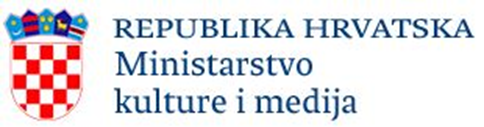 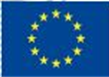                                      Europska unija                                               Fond solidarnosti Europske unijeUPUTE ZA PRIJAVITELJEPoziv na dodjelu bespovratnih financijskih sredstavaProvedba mjera zaštite kulturne baštine oštećene u seriji potresa s epicentrom na području Sisačko-moslavačke županije počevši od 28. prosinca 2020. godine na području Grada Zagreba, Krapinsko-zagorske županije, Zagrebačke županije, Sisačko-moslavačke županije, Karlovačke županije, Varaždinske županije, Međimurske županije, Brodsko-posavske županije, Koprivničko-križevačke županije i Bjelovarsko-bilogorske županije(KLASA: 612-08/22-01/0005)OTVORENI POSTUPAKOPĆE INFORMACIJEPutem ovog Poziva na dodjelu bespovratnih financijskih sredstava Provedba mjera zaštite kulturne baštine oštećene u seriji potresa s epicentrom na području Sisačko-moslavačke županije počevši od 28. prosinca 2020. godine na području Grada Zagreba, Krapinsko-zagorske županije, Zagrebačke županije, Sisačko-moslavačke županije, Karlovačke županije, Varaždinske županije, Međimurske županije, Brodsko-posavske županije, Koprivničko-križevačke županije i Bjelovarsko-bilogorske županije  (u daljnjem tekstu: Poziv) definiraju se ciljevi, uvjeti i postupci za dodjelu bespovratnih financijskih sredstava namijenjenih provedbi operacija koje se financiraju iz Fonda solidarnosti Europske unije (u daljnjem tekstu: FSEU). Ove Upute za prijavitelje (u daljnjem tekstu: Upute) određuju pravila o načinu podnošenja projektnih prijedloga, navode kriterije prihvatljivosti projektnih prijedloga, prijavitelja, operacije, troškova i aktivnosti te pravila provedbe postupka dodjele kojim se dodjeljuju bespovratna financijska sredstva u okviru ovog Poziva.	1.1. Zakonodavni okvirFSEU se provodi u skladu s Uredbom Vijeća (EZ) br. 2012/2002 od 11. studenog 2002. o osnivanju Fonda solidarnosti Europske unije, Uredbom (EU) br. 661/2014 Europskog parlamenta i Vijeća od 15. svibnja 2014. o izmjeni Uredbe Vijeća (EZ) br. 2012/2002 o osnivanju Fonda solidarnosti Europske unije, Uredbom (EU) 2020/461 Europskog parlamenta i vijeća od 30. ožujka 2020. o izmjeni Uredbe Vijeća (EZ) br. 2012/2002 radi pružanja financijske pomoći državama članicama i zemljama koje pregovaraju o pristupanju Uniji ozbiljno pogođenima izvanrednim stanjem velikih razmjera u području javnog zdravlja, zatim u skladu s općim odredbama koje se odnose na dijeljeno upravljanje prema Uredbi (EU, Euratom) 2018/1046 Europskog Parlamenta i Vijeća od 18. srpnja 2018. o financijskim pravilima koja se primjenjuju na opći proračun Unije, o izmjeni uredaba (EU) br. 1296/2013, (EU) br. 1301/2013, (EU) br. 1303/2013, (EU) br. 1304/2013, (EU) br. 1309/2013, (EU) br. 1316/2013, (EU) br. 223/2014, (EU) br. 283/2014 i Odluke br. 541/2014/EU te o stavljanju izvan snage Uredbe (EU, Euratom) br. 966/2012, te dokumentom Komisije EU Solidarity Fund (EUSF) – clarification on implementation and auditing process, te Obavijesti Europske komisije o pojmu državne potpore iz članka 107. stavka 1. Ugovora o funkcioniranju Europske unije 2016/C 262/1 od 19. srpnja 2016.Nacionalno zakonodavstvo:	- Ugovor o funkcioniranju Europske unije (pročišćena verzija 2016/C 202/01)-	Ugovor o pristupanju Republike Hrvatske Europskoj uniji („Narodne novine“-Međunarodni ugovori br. 2/12);-	Zakon o ravnopravnosti spolova („Narodne novine“, br. 82/08 i 69/17); -	Zakon o suzbijanju diskriminacije („Narodne novine“, br. 85/08 i 112/12); -	Zakon o provedbi Opće uredbe o zaštiti podataka („Narodne novine“, br. 42/18);-	Zakon o javnoj nabavi („Narodne novine“, br. 120/16);-	Zakon o vlasništvu i drugim stvarnim pravima („Narodne novine“ br. 91/96, 68/98, 137/99, 22/00, 73/00, 129/00, 114/01, 79/06, 141/06, 146/08, 38/09, 153/09, 143/12, 152/14, 81/15 i 94/17 - ispravak);-	Zakon o obnovi zgrada oštećenih potresom na području Grada Zagreba, Krapinsko-zagorske županije, Zagrebačke županije, Sisačko-moslavačke županije i Karlovačke županije („Narodne novine“, br. 102/20, 10/21 i 117/21);-	Pravilnik o sadržaju i tehničkim elementima projektne dokumentacije obnove, operacija za uklanjanje zgrade i operacija za građenje zamjenske obiteljske kuće oštećenih potresom na području grada Zagreba, Krapinsko-zagorske županije i Zagrebačke županije („Narodne novine“, br. 127/20);-	Odluka  o donošenju Programa mjera obnove zgrada oštećenih potresom na području Grada Zagreba, Krapinsko-zagorske županije, Zagrebačke županije, Sisačko-moslavačke županije i Karlovačke županije („Narodne novine“, br. 137/21)-     Zakon o gradnji („Narodne novine“, br. 153/13, 20/17, 39/19, i 125/19);-	Zakon o prostornom uređenju („Narodne novine“, br. 153/13, 65/17, 114/18, 39/19 i 98/19); - Zakon o zaštiti okoliša (“Narodne novine“, br. 80/13, 150/13, 78/15, 12/18, 118/18);- Zakon o ublažavanju i uklanjanju posljedica prirodnih nepogoda („Narodne novine“, br.  16/19); -	Zakon o građevnim proizvodima („Narodne novine“, br. 76/13, 30/14, 130/17, 39/19 i 118/20); -	Zakon o komori arhitekata i komorama inženjera u graditeljstvu i prostornom uređenju („Narodne novine“, br. 78/15, 114/18 i 110/19);-	Zakon o poslovima i djelatnostima prostornog uređenja i gradnje („Narodne novine“, br. 78/15, 118/18 i 110/19);-	Zakon o postupanju s nezakonito izgrađenim zgradama („Narodne novine“, br. 86/12, 143/13, 65/17 i 14/19);-	Zakon o zaštiti od požara („Narodne novine“, br. 92/10);-	Pravilnik o osiguranju pristupačnosti građevina osobama s invaliditetom i smanjene pokretljivosti  („Narodne novine“, br. 78/13);-	Pravilnik o obveznom sadržaju i opremanju projekata građevina („Narodne novine“, br. 118/19 i 65/20);-	Zakon o državnom inspektoratu („Narodne novine“, br. 115/18 i 117/21);-	Zakon o energetskoj učinkovitosti („Narodne novine“, br. 127/14, 116/18 , 25/20  i 41/21);-	Program energetske obnove višestambenih zgrada za razdoblje od 2014. do 2020. godine s detaljnim planom za razdoblje od 2014. do 2016. godine („Narodne novine“, br. 78/14);-	Pravilnik o energetskim pregledima građevina i energetskom certificiranju zgrada („Narodne novine“, br. 81/12, 29/13, 78/13);-	Pravilnik o energetskom pregledu zgrade i energetskom certificiranju („Narodne novine“, br. 88/17, 90/20, 1/21 i 45/21);-	Pravilnik o kontroli energetskog certifikata zgrade i izvješća o redovitom pregledu sustava grijanja i sustava hlađenja ili klimatizacije u zgradi („Narodne novine“, br. 73/15 i 54/20);-	Pravilnik o osobama ovlaštenim za energetsko certificiranje, energetski pregled zgrade i redoviti pregled sustava grijanja i sustava hlađenja ili klimatizacije u zgradi („Narodne novine“ br. 73/15, 133/15, 60/20 i 78/21);-	Tehnički propis o racionalnoj uporabi energije i toplinskoj zaštiti u zgradama („Narodne novine“, br. 128/15, 70/18, 73/18, 86/18 i 102/20);- Tehnički propis za građevinske konstrukcije („Narodne novine“, br. 17/17, 75/20)-	Pravilnik o sustavu za praćenje, mjerenje i verifikaciju ušteda energije („Narodne novine“, br. 98/21);-	Uredba o održavanju zgrada („Narodne novine“, br. 64/97);-	Zakon o upravljanju i raspolaganju imovinom u vlasništvu Republike Hrvatske („Narodne novine“, br. 94/13, 18/16 i 89/17-Odluka,), Zakon o upravljanju državnom imovinom („Narodne novine“, br. 52/18), Zakon o Središnjem registru državne imovine („Narodne novine“, br. 112/18);-	Zakon o zaštiti na radu („Narodne novine“, br. 71/14, 118/14, 154/14-Uredba, 94/18 i 96/18);-	Zakon o zaštiti i očuvanju kulturnih dobara („Narodne novine“, br. 69/99, 151/03, 157/03, 87/09, 88/10, 61/11, 25/12, 136/12, 157/13, 152/14,  44/17, 90/18, 32/20, 62/20 i 117/21);-	Ugovor o funkcioniranju Europske unije (pročišćena verzija 2016/C 202/01 7.6.2016.);-	Zakon o profesionalnoj rehabilitaciji i zapošljavanju osoba s invaliditetom („Narodne novine“, br. 157/13, 152/14, 39/18, 32/20);-	Zakon o zaštiti okoliša („Narodne novine“, br. 80/13, 153/13, 78/15, 12/18, 118/18);-	Zakon o zaštiti zraka („Narodne novine“, br. 127/19);-	-	Pravilnik o načinu provedbe stručnog nadzora građenja, obrascu, uvjetima i načinu vođenja građevinskog dnevnika te o sadržaju završnog izvješća nadzornog inženjera („Narodne novine“, br.31/21); 	-     Pravilnik o održavanju građevina („Narodne novine“, br. 122/14 i 98/19)-	Pravilnik o jednostavnim i drugim građevinama i radovima („Narodne novine“, br. 112/17, 34/18, 36/19, 98/19 i 31/20)-	Zakon o državnim potporama („Narodne novine“, br. 47/14, 69/17)- Odluka o načinu raspodjele bespovratnih financijskih sredstava iz Fonda solidarnosti Europske unije za financiranje sanacije šteta od potresa na području Grada Zagreba, Krapinsko-zagorske županije, Zagrebačke županije, Sisačko-moslavačke županije, Karlovačke županije, Varaždinske županije, Međimurske županije, Brodsko-posavske županije, Koprivničko-križevačke županije i Bjelovarsko-bilogorske županije, imenovanju i određivanju zaduženja nacionalnog koordinacijskog tijela, tijela odgovornih za provedbu financijskog doprinosa i neovisnog revizorskog tijela („Narodne novine“, br. 127/21 i 143/21 – izmjena i dopuna)Vlada Republike Hrvatske je na sjednici održanoj 24. studenoga 2021. godine donijela Odluku o načinu raspodjele bespovratnih financijskih sredstava iz Fonda solidarnosti Europske unije za financiranje sanacije šteta od potresa na području Grada Zagreba, Krapinsko-zagorske županije, Zagrebačke županije, Sisačko-moslavačke županije, Karlovačke županije, Varaždinske županije, Međimurske županije, Brodsko-posavske županije i Bjelovarsko-bilogorske županije, imenovanju i određivanju zaduženja nacionalnog koordinacijskog tijela, tijela odgovornih za provedbu financijskog doprinosa i neovisnog revizorskog tijela (Narodne novine, br. 127/21) te na sjednici održanoj dana 23. prosinca 2021. godine Odluku o izmjeni i dopuni Odluke o načinu raspodjele bespovratnih financijskih sredstava iz Fonda solidarnosti Europske unije za financiranje sanacije šteta od potresa na području Grada Zagreba, Krapinsko-zagorske županije, Zagrebačke županije, Sisačko-moslavačke županije, Karlovačke županije, Varaždinske županije, Međimurske županije, Brodsko-posavske županije, Koprivničko-križevačke županije i Bjelovarsko-bilogorske županije, imenovanju i određivanju zaduženja nacionalnog koordinacijskog tijela, tijela odgovornih za provedbu financijskog doprinosa i neovisnog revizorskog tijela („Narodne novine“, br. 143/21) (u daljnjem tekstu: Odluka VRH). U skladu s Odlukom VRH Ministarstvo prostornoga uređenja, graditeljstva i državne imovine određuje se za nacionalno koordinacijsko tijelo, Ministarstvo gospodarstva i održivog razvoja, Ministarstvo zdravstva, Ministarstvo znanosti i obrazovanja, Ministarstvo prostornoga uređenja, graditeljstva i državne imovine, Ministarstvo unutarnjih poslova, Ministarstvo kulture i medija, Ministarstvo mora, prometa i infrastrukture određuju se kao tijela odgovorna za provedbu financijskog doprinosa, te se Središnja agencija za financiranje i ugovaranje programa i projekata Europske unije određuje za neovisno revizorsko tijelo. Navedena tijela predstavljaju sustav upravljanja i kontrole za provedbu FSEU.	1.2. Odgovornosti za upravljanjeMinistarstvo prostornoga uređenja, graditeljstva i državne imovine  je nacionalno koordinacijsko tijelo (NKT).Ministarstvo kulture i medija je tijelo odgovorno za provedbu financijskog doprinosa (TOPFD). 	1.3. Predmet, svrha i pokazatelj PozivaPredmet Poziva: provedba mjera zaštite kulturne baštine oštećene u seriji potresa s epicentrom na području Sisačko-moslavačke županije počevši od 28. prosinca 2020. na području Grada Zagreba, Krapinsko-zagorske županije, Zagrebačke županije, Sisačko-moslavačke županije, Karlovačke županije, Varaždinske županije, Međimurske županije, Brodsko-posavske županije, Koprivničko-križevačke županije i Bjelovarsko-bilogorske županije. Svrha (cilj) Poziva: U seriji potresa koji su se događali počevši od 28. prosinca 2020. godine teško je stradala graditeljska baština i kulturna infrastruktura područja Sisačko-moslavačke i južnih dijelova Zagrebačke županije, a znatne štete su nastale i na području Karlovačke županije. Značajne su progresivne štete nastale na kulturnim dobrima i zgradama u povijesnoj urbanoj cjelini Grada Zagreba te na kulturnim dobrima i kulturnim ustanovama u Zagrebačkoj i Krapinsko-zagorskoj županiji. Potres je prouzročio velike štete na pojedinačnim kulturnim dobrima i preventivno zaštićenim dobrima, zgradama javne namjene te njihovim inventarima i zbirkama, sakralnim građevinama i njihovim inventarima na cjelokupnom području gore navedenih županija i Grada Zagreba.Kulturnu baštinu čine zgrade većinom starije od 70 godina, građene prema propisima koji su vrijedili u vrijeme njihove izgradnje i koji ne zadovoljavaju suvremene standarde gradnje. Konstruktivno stanje im je dodatno narušeno potresom čime je dovedeno u pitanje njihovo sigurno korištenje. Većina navedenih zgrada koje imaju određeni status zaštite kao kulturno dobro, zidane su konstrukcije i prema usvojenim europskim standardima imaju minimalnu razinu potresne otpornosti, čak i ako su obnovljene ili poboljšane u novije vrijeme, što znači da i dalje nisu pouzdane kod potresa većih i razornijih magnituda.Najteže su stradale zgrade javne namjene, osobito sakralne i kulturne građevine koje karakteriziraju prostori velikih raspona i neujednačenost horizontalne i vertikalne dispozicije prostora te krutosti konstrukcije i materijala. Osim zgrada, u potresu su nastale značajne štete na muzejskim i galerijskim zbirkama, te sakralnim inventarima.Kulturna baština zahtijeva individualan i cjelovit pristup. Cjelovita obnova podrazumijeva očuvanje svojstava kulturnih dobara, sanaciju šteta od potresa, ojačanja konstrukcije i prilagodbu suvremenim uvjetima korištenja. Stoga je u proces cjelovite obnove kulturne baštine nužno od početka uključiti sve potrebne struke u skladu s njihovim ovlastima i kompetencijama.Mjere zaštite po ovom programu podrazumijevaju kratkoročne mjere, sanacije štete od potresa, sprječavanja nastajanja daljnjih šteta na kulturnom dobru, osiguranja zdravlja i života ljudi i dugoročnog očuvanja svih vrijednosti kulturnog dobra.Predmet Poziva je nadoknada sredstava za provedene hitne mjere zaštite, usluga utvrđivanja stanja, izrade snimki zatečenog stanja i izrada dokumentacije za provedbu mjera zaštite kulturne baštine oštećene u seriji potresa s epicentrom na području Sisačko-moslavačke županije počevši od 28. prosinca 2020. godine na području Grada Zagreba, Krapinsko-zagorske županije, Zagrebačke županije, Sisačko-moslavačke županije, Karlovačke županije, Varaždinske županije, Međimurske županije, Brodsko-posavske županije, Koprivničko-križevačke županije i Bjelovarsko-bilogorske županije te izvođenje radova osiguranja i stabiliziranja kulturne baštine kao mjere zaštite i očuvanja. U smislu ovoga Poziva pod pojmom kulturna baština podrazumijeva se nepokretna i pokretna baština javne namjene upisana u Registar kulturnih dobara Republike Hrvatske, te nepokretna baština unutar granica zaštićenih kulturno-povijesnih cjelina upisanih u Registar kulturnih dobara Republike Hrvatske oštećena u potresu. U okviru ovog Poziva potpora će se dodijeliti operacijama za pripremu projektne dokumentacije za provedbu mjera zaštite kulturne baštine oštećene u potresu i provedba mjera zaštite kulturne baštine– izvođenje radova osiguranja i stabiliziranja. 	1.4. Financijska alokacija, iznosi i intenziteti bespovratnih sredstava, obveze prijaviteljaBespovratna financijska sredstva dodjeljuju se putem otvorenog postupka dodjele, do iskorištenja   osiguranih sredstava za mjere zaštite kulturne baštine.Potpore dodijeljene u okviru ovog Poziva ne smatraju se državnim potporama. Intenzitet potpore po pojedinoj operaciji iznosi 100 % prihvatljivih troškova. Ukupan raspoloživ iznos bespovratnih financijskih sredstava za dodjelu u okviru ovog Poziva je 369.800.000,00 HRK. Ukupan raspoloživ iznos bespovratnih financijskih sredstava za dodjelu u okviru ovog Poziva osiguran je u Državnom proračunu RH iz Fonda solidarnosti Europske unije. Zadržava se pravo ne dodijeliti sva raspoloživa sredstva u okviru ovog Poziva.	1.5. Dvostruko financiranje U skladu s čl. 6. Uredbe Vijeća (EZ) br. 2012/2002, osiguravajući da se isti trošak ne financira iz različitih javnih izvora. Za prijavljeni projektni prijedlog Prijavitelju ne mogu biti dodijeljena sredstva iz drugih javnih izvora (nacionalnih ili EU)2. PRAVILA POZIVA	2.1. Prihvatljivost prijaviteljaPrihvatljivi su sljedeći prijavitelji:- tijela državne uprave prema Zakonu o sustavu državne uprave („Narodne novine“, br. 66/19) i Zakonu o ustrojstvu i djelokrugu tijela državne uprave („Narodne novine“, br. 85/20)- jedinice lokalne i područne (regionalne) samouprave prema Zakonu o lokalnoj i područnoj (regionalnoj) samoupravi („Narodne novine“, br. 33/01, 60/01, 129/05, 109/07, 125/08, 36/09, 36/09, 150/11, 144/12, 19/13, 137/15, 123/17, 98/19, 144/20) i Zakonu o Gradu Zagrebu („Narodne novine“, br. 62/01, 125/08, 36/09, 119/14, 98/19,  144/20); - ustanove kojima su osnivači ili suosnivači Republika Hrvatska i/ili jedinica lokalne i područne (regionalne) koje su upisane u sudski registar sa sjedištem na području Grada Zagreba; Krapinsko-zagorske županije , Zagrebačke županije, Sisačko-moslavačke županije, Karlovačke županije, Varaždinske županije, Međimurske županije, Brodsko-posavske županije, Koprivničko-križevačke županije i Bjelovarsko-bilogorske županije a obavljaju djelatnost u području kulture i medija;- vjerske zajednice registrirane temeljem Zakona o pravnom položaju vjerskih zajednica („Narodne novine“, br. 83/02 i 73/13)- udruge i organizacije civilnog društva koje djeluju u području kulture, umjetnosti i medija;Svi prijavitelji moraju biti u mogućnosti dokazati svoj pravni status. Svi navedeni prijavitelji trebaju biti vlasnici ili korisnici kulturne baštine. Ako su korisnici uz prijavu moraju priložiti suglasnost vlasnika da je suglasan s prijedlogom aktivnosti.Nije prihvatljivo formiranje partnerstva za provođenje operacija.Tablica 1: Pregled uvjeta prihvatljivosti i izvora provjere uvjeta prihvatljivosti za prijaviteljeDokumentacija koja zahtijeva potpis prijavitelja, mora biti sken izvornika, ovjerena pečatom i potpisom ovlaštene osobe za zastupanje ili osobe koju je opunomoćila ovlaštena osoba. Ukoliko prijavitelja u postupku podnošenja projektnog prijedloga u sklopu ovog Poziva ne zastupa osoba po zakonu ovlaštena za zastupanje već opunomoćena osoba, u tom slučaju je prilikom prijave potrebno priložiti i odgovarajuću punomoć za zastupanje. TOPFD zadržava pravo u slučaju potrebe od Prijavitelja zatražiti dodatnu dokumentaciju ili zatražiti izvornik bilo kojeg od dostavljenih dokumenata tijekom postupka dodjele bespovratnih financijskih sredstava, ako to procjeni potrebnim. 	2.2. Kriteriji za isključenje prijaviteljaU okviru ovog Poziva, potpora se ne može dodijeliti:prijavitelju koji nije prihvatljiv po obliku pravne osobnosti, izvori provjere navedeni su u točki 2.1. ovih Uputaprijavitelju od kojeg je, kako je navedeno u članku 1. točki 4.a) Uredbe (EU)  br. 651/2014, temeljem prethodne odluke Komisije kojom se potpora proglašava protuzakonitom i nespojivom s unutarnjim tržištem, zatražen povrat sredstava dokazuje se Izjavom prijavitelja (Obrazac 2)prijavitelju koji je u teškoćama kako je definirano u članku 2. točki 18. Uredbe (EU)  br. 651/2014 dokazuje se Izjavom prijavitelja (Obrazac 2)u slučaju kada je nad gospodarskim subjektom otvoren stečajni postupak, ako je nesposoban za plaćanje ili prezadužen, ili u postupku likvidacije, ako njegovom imovinom upravlja stečajni upravitelj ili sud, ako je u nagodbi s vjerovnicima, ako je obustavio poslovne aktivnosti ili je u bilo kakvoj istovrsnoj situaciji koja proizlazi iz sličnog postupka prema nacionalnim zakonima i propisima, ili koji se nalazi u postupku koji su, prema propisima države njegova sjedišta ili nastana kojima se regulira pitanje insolvencijskog prava, slični svim prethodno navedenim postupcima; dokazuje se Izjavom prijavitelja (Obrazac 2), GFI ili DOH-om i Bon Plus-omako je prijavitelj ili osoba ovlaštena po zakonu za zastupanje prijavitelja (osobe koja je član upravnog, upravljačkog ili nadzornog tijela ili ima ovlasti zastupanja, donošenja odluka ili nadzora toga gospodarskog subjekta) pravomoćno osuđena za bilo koje od sljedećih kaznenih djela odnosno za odgovarajuća kaznena djela prema propisima države sjedišta ili države čiji je državljanin osoba ovlaštena po zakonu za njihovo zastupanje dokazuje se Izjavom prijavitelja (Obrazac 2)sudjelovanje u zločinačkoj organizaciji, na temelju članka 328. (zločinačko udruženje) i članka 329. (počinjenje kaznenog djela u sastavu zločinačkog udruženja) iz Kaznenog zakona (NN, br. 125/11, 144/12, 56/15, 61/15, 101/17, 118/18, 126/19, 84/21), članka 333. (udruživanje za počinjenje kaznenih djela) iz Kaznenog zakona (NN, br. 110/97, 27/98, 50/00, 129/00, 51/01, 111/03, 190/03, 105/04, 84/05, 71/06, 110/07, 152/08, 57/11, 77/11 i 143/12) dokazuje se Izjavom prijavitelja (Obrazac 2)terorizam ili kaznena djela povezana s terorističkim aktivnostima, na temelju članka 97. (terorizam), članka 99. (javno poticanje na terorizam), članka 100. (novačenje za terorizam), članka 101. (obuka za terorizam), članka 101.a (putovanje u svrhu terorizma) i članka 102. (terorističko udruženje) Kaznenog zakona (NN, br. 125/11, 144/12, 56/15, 61/15, 101/17, 118/18, 126/19, 84/21) i članka 169. (terorizam), članka 169.a (javno poticanje na terorizam) i članka 169.b (novačenje i obuka za terorizam) iz Kaznenog zakona (NN, br. 110/97, 27/98, 50/00, 129/00, 51/01, 111/03, 190/03, 105/04, 84/05, 71/06, 110/07, 152/08, 57/11, 77/11 i 143/12) dokazuje se Izjavom prijavitelja (Obrazac 2)pranje novca ili financiranje terorizma, na temelju članka 98. (financiranje terorizma) i članka 265. (pranje novca) Kaznenog zakona (NN 125/2011, 144/2012, 56/2015, 61/2015, 101/2017, 118/2018, 126/19, 84/21) i članka 279. (pranje novca) iz Kaznenog zakona (NN, br. 110/97, 27/98, 50/00, 129/00, 51/01, 111/03, 190/03, 105/04, 84/05, 71/06, 110/07, 152/08, 57/11, 77/11 i 143/12) dokazuje se Izjavom prijavitelja (Obrazac 2)dječji rad ili druge oblike trgovanja ljudima, na temelju članka 106. (trgovanje ljudima) Kaznenog zakona (NN, br. 125/11, 144/12, 56/15, 61/15, 101/17, 118/18, 126/19, 84/21) i članka 175. (trgovanje ljudima i ropstvo) iz Kaznenog zakona (NN, br. 110/97, 27/98, 50/00, 129/00, 51/01, 111/03, 190/03, 105/04, 84/05, 71/06, 110/07, 152/08, 57/11, 77/11 i 143/12) dokazuje se Izjavom prijavitelja (Obrazac 2)korupciju, na temelju članka 252. (primanje mita u gospodarskom poslovanju), članka 253. (davanje mita u gospodarskom poslovanju), članka 254. (zlouporaba u postupku javne nabave), članka 291. (zlouporaba položaja i ovlasti), članka 292. (nezakonito pogodovanje), članka 293. (primanje mita), članka 294. (davanje mita), članka 295. (trgovanje utjecajem) i članka 296. (davanje mita za trgovanje utjecajem) Kaznenog zakona (NN, br. 125/11, 144/12, 56/15, 61/15, 101/17, 118/18, 126/19, 84/21) i članka 294.a (primanje mita u gospodarskom poslovanju), članka 294.b (davanje mita u gospodarskom poslovanju), članka 337. (zlouporaba položaja i ovlasti), članka 338. (zlouporaba obavljanja dužnosti državne vlasti), članka 343. (protuzakonito posredovanje), članka 347. (primanje mita) i članka 348. (davanje mita) iz Kaznenog zakona (NN, br. 110/97, 27/98, 50/00, 129/00, 51/01, 111/03, 190/03, 105/04, 84/05, 71/06, 110/07, 152/08, 57/11, 77/11 i 143/12) dokazuje se Izjavom prijavitelja (Obrazac 2)prijevaru, na temelju članka 236. (prijevara), članka 247. (prijevara u gospodarskom poslovanju), članka 256. (utaja poreza ili carine) i članka 258. (subvencijska prijevara) Kaznenog zakona (NN, br. 125/11, 144/12, 56/15, 61/15, 101/17, 118/18, 126/19, 84/21) i članka 224. (prijevara), članka 293. (prijevara u gospodarskom poslovanju) i članka 286. (utaja poreza i drugih davanja) iz Kaznenog zakona (NN, br. 110/97, 27/98, 50/00, 129/00, 51/01, 111/03, 190/03, 105/04, 84/05, 71/06, 110/07, 152/08, 57/11, 77/11 i 143/12) dokazuje se Izjavom prijavitelja (Obrazac 2)prijavitelju kojem je utvrđeno teško kršenje ugovora zbog neispunjavanja ugovornih obveza, a koji je bio potpisan u sklopu nekog drugog postupka dodjele bespovratnih financijskih sredstava i bio je (su)financiran sredstvima EU; dokazuje se Izjavom prijavitelja (Obrazac 2)prijavitelju koji je u sukobu interesa u predmetnom postupku dodjele bespovratnih financijskih sredstava; dokazuje se Izjavom prijavitelja (Obrazac 2)prijavitelju koji nije izvršio povrat sredstava prema odluci nadležnog tijela, kako je navedeno u Obrascu izjave prijavitelja o istinitosti podataka, izbjegavanju dvostrukog financiranja i ispunjavanju preduvjeta za sudjelovanje u postupku dodjele dokazuje se Izjavom prijavitelja (Obrazac 2)prijavitelju koji nije izvršio isplate plaća zaposlenicima, plaćanje doprinosa za financiranje obveznih osiguranja (osobito zdravstveno ili mirovinsko) ili plaćanje poreza u skladu s propisima RH kao države u kojoj je osnovan prijavitelj i u kojoj će se provoditi Ugovor o dodjeli bespovratnih financijskih sredstava i u skladu s propisima države poslovnog nastana prijavitelja (ako oni nemaju poslovni nastan u RH). U pogledu ove točke, smatra se prihvatljivim da prijavitelj nije udovoljio spomenutim uvjetima, ako mu, sukladno posebnom propisu, plaćanje tih obveza nije dopušteno ili mu je odobrena odgoda plaćanja, dokazuje se Izjavom prijavitelja (Obrazac 2)	2.3. Broj projektnih prijedloga i ugovora o dodjeli bespovratnih financijskih sredstava po prijaviteljuPrijavitelj po predmetnom Pozivu u postupku dodjele bespovratnih financijskih sredstava (u daljnjem tekstu: postupak dodjele) može podnijeti više projektnih prijedloga pri čemu se svaki odnosi na jedno kulturno dobro – pojedinačno zaštićeno ili unutar zaštićene cjeline/zbirke ili zgrade koju su čuvaonice pokretnih kulturnih dobara.Svakom pojedinom korisniku bespovratna financijska sredstva mogu biti dodijeljena samo jednom za svako djelovanje.S jednim prijaviteljem se može sklopiti više Ugovora o dodjeli bespovratnih financijskih sredstava (u daljnjem tekstu: Ugovor).Jedan prijavitelj može sklopiti jedan ili više Ugovora za više različitih zgrada ili se s jednim prijaviteljem može sklopiti više Ugovora za istu zgradu, ali za različite aktivnosti.	2.4. Zahtjevi koji se odnose na sposobnost prijavitelja, učinkovito korištenje sredstava i održivost  operacijePrijavitelj mora provesti operacije pravovremeno i u skladu sa zahtjevima utvrđenima u ovim Uputama. Prijavitelj mora osigurati odgovarajuće kapacitete za provedbu operacija na način da u trenutku predaje (prijave) operacija mora imati imenovanu odgovornu operativnu osobu za provedbu operacija (voditelj operacija). Voditelj operacija upravlja operacijom i obavlja poslove administriranja, a ti poslovi uključuju sve aktivnosti planiranja, organiziranja, praćenja, kontrole i upravljanja ljudskim, materijalnim, financijskim i vremenskim resursima u svrhu provedbe operacija aktivnosti kako bi se ostvarili rezultati operacija. Imenovanje voditelja operacije provjerava se uvidom u prijavnicu. Prijavitelj postupa u skladu s načelima ekonomičnosti, učinkovitosti i djelotvornosti. Prijavitelj mora imati stabilne i dostatne izvore financiranja  što Prijavitelj dokazuje Izjavom prijavitelja.	2.5. Prihvatljivost operacijeKako bi bila prihvatljiva, operacija mora udovoljavati svim utvrđenim kriterijima prihvatljivosti, kako slijede:Operacija je usklađena s ciljevima PozivaProvodi se na teritoriju Grada Zagreba, Krapinsko-zagorske, Zagrebačke županije, , Sisačko-moslavačke županije, Karlovačke županije, Varaždinske županije, Međimurske županije, Brodsko-posavske županije, Koprivničko-križevačke županije i Bjelovarsko-bilogorske županijeOperacija se odnosi na zgradu koja je oštećena u seriji potresa od 28. prosinca 2020. godine. Potresom prouzročena šteta mora biti utvrđena preliminarnom procjenom štete (provjerava se uvidom u bazu podataka o rezultatima preliminarnih pregleda zgrada na način da je neuporabljiva ili privremeno neuporabljiva)  ili nalazom ovlaštene stručne osobe izrađenom do trenutka podnošenja projektnog prijedloga (u prilogu prijavnice).Aktivnosti su u skladu s prihvatljivim aktivnostima Poziva (Točka 2.6.)Operacija u trenutku podnošenja projektnog prijedloga nije fizički niti financijski završena ako je navedeno zadano kao uvjet Pozivom u skladu s regulatornim okvirom za FSEUNe uključuju aktivnosti koje su bile dio operacije za koje je tražen povrat sredstava Operacija je u skladu s relevantnim zakonodavnim aktimaPoštuje načelo nekumulativnosti Uvjet prihvatljivosti operacija je akt o mjerama zaštite kulturnog dobra oštećenog u potresu. Akt izdaje nadležno tijelo za zaštitu kulturne baštine na osnovi popisa štete od potresa na kulturnom dobru prema metodologiji izrađenoj u Upravi za zaštitu kulturne baštine Ministarstva kulture i medija.Prijavitelj koji nije ishodio akt o mjerama zaštite kulturnog dobra, dužan ga je ishoditi prije prijave.Za građevine koje se nalaze unutar kulturno-povijesnih cjelina mjere zaštite provode se prema Programu mjera obnove zgrada oštećenih potresom na području Grada Zagreba, Krapinsko-zagorske županije, Zagrebačke županije, Sisačko-moslavačke županije i Karlovačke županije. Isti troškovi ni u kakvim okolnostima ne smiju se dvaput financirati iz proračuna Unije.   Također, trošak koji je financiran iz nacionalnih javnih izvora ne može biti financiran iz proračuna Unije i obrnuto.	2.6. Prihvatljive aktivnosti operacije Prihvatljive aktivnosti koje se mogu financirati u okviru ovog Poziva su:	1. Priprema projektne dokumentacije za provedbu mjera zaštite kulturne baštine oštećene u potresu. 	2. Provedba mjera zaštite kulturne baštine– izvođenje radova osiguranja i stabilizacijeAktivnost 1. Priprema projektne dokumentacije za provedbu mjera zaštite kulturne baštine oštećene u potresu.Provodi se u skladu s aktom o mjerama zaštite kulturnog dobra oštećenog potresom temeljem popisa štete na kulturnom dobru. Akt izdaje nadležno tijelo za zaštitu kulturne baštine na osnovi popisa štete od potresa na kulturnom dobru izvršenom prema metodologiji izrađenoj u Upravi za zaštitu kulturne baštine Ministarstva kulture i medija. Prijavitelj koji nije ishodio akt  o mjerama zaštite kulturnog dobra, dužan ga je ishoditi prije prijave.Za građevine koje se nalaze unutar kulturno-povijesnih cjelina mjere zaštite provode se prema Programu mjera obnove zgrada oštećenih potresom na području Grada Zagreba, Krapinsko-zagorske županije, Zagrebačke županije, Sisačko-moslavačke županije i Karlovačke županije opisanom u poglavlju 7. Programa i navedenim kategorijama vrijednosti građevina.Aktivnost 1. se sastoji od dva dijela: a)	Intervencija 1  b)	Intervencija 2. Aktivnosti Intervencije 1 financiraju se sredstvima Fonda solidarnosti EU dok će se aktivnosti Intervencije 2 financirati nacionalnim ili drugim EU sredstvima i bit će dio ugovora ili dopuna ugovora s korisnikom kada se za to ostvare uvjeti (suspenzivna klauzula). Intervencija 1Pregled i izrada izvješća o stanju kulturnog dobraUsluge snimanja postojećeg stanja Izrada potrebnih cjelovitih snimki građevine i prikupljanje dokumentacije o do sada izvedenim radovima na građevini te druge postojeće dokumentacije u svrhu ocjene stanja građevineIzrada Elaborata ocjene postojećeg stanja građevinske konstrukcije sukladno Pravilniku o sadržaju i tehničkim elementima projektne dokumentacije obnove projekta za uklanjanje zgrade i operacija za građenje zamjenske obiteljske kuće oštećenih oštećene potresom na području Grada Zagreba, Krapinsko-zagorske županije i Zagrebačke županije „Narodne novine“, br. 127/20 (u daljnjem tekstu: Pravilnik)Provedba svih potrebnih istraživanja i izrada svih elaborata nužnih za cjelovitu obnovu građevine i pokretnog inventara, propisanih mjerama zaštite nadležnog tijela zaštite kulturne baštine  Izrada idejnog projekta/ Izrada opisa i grafičkog prikaza zahvata u prostoru i/ili elaborat sukladno posebnom zakonu za ishođenje posebnih uvjeta javnopravnih tijela  Izrada cjelovite dokumentacije za obnovu pokretnog inventara  Izrada projekta obnove konstrukcije zgrade (popravka konstrukcije, ojačanja konstrukcije ili projekta cjelovite obnove konstrukcije) te svih radova na osiguranju zdravlja i života ljudi i dugoročnog očuvanja svih vrijednosti kulturnog dobra vezanih na radove sanacije konstrukcije sukladno Pravilniku, odnosno, izrada glavnog projekta za rekonstrukciju zgrade oštećene u potresu iz članka 57. Zakona o obnovi zgrada oštećenih potresom na području Grada Zagreba, Krapinsko-zagorske županije, Zagrebačke županije, Sisačko-moslavačke županije i Karlovačke županije ( NN, br. 102/20, 10/21 i 117/21)Izrada cjelovite dokumentacije za rekonstrukciju, adaptaciju i opremanje prostora za potrebe privremene čuvaonice (depoa)Izrada Izvješća o obavljenoj kontroli revidenta vezano uz ispunjavanje temeljnog zahtjeva mehaničke otpornosti i stabilnosti (u slučajevima u kojima se prema propisima o gradnji provodi kontrola glavnog operacija)  Intervencija 2:Izrada dokumentacije za cjelovitu obnovu – pod ovom aktivnošću podrazumijeva se izrada dokumentacije koja nije navedena pod Intervencijom 1, a neophodna je za ishođenje svih potrebnih akata, sukladno važećoj legislativi, za provedbu cjelovite obnove kulturnog dobra, sukladno PravilnikuDokumentacija za cjelovitu obnovu treba biti izrađena na način da se dokažu uštedeAktivnost 2. Provedba mjera zaštite kulturne baštine – izvođenje radova obnove Provedba aktivnosti 2. financira se sredstvima FSEU-a. U okviru ove aktivnosti prihvatljivi su radovi obnove s ciljem provedbe mjera zaštite kulturne baštine, a uključuju i sve hitne radnje poduzete neposredno nakon potresa. To su:raščišćivanje ruševinarazgradnja nestabilnih dijelova građevineprivremene konstrukcije/skele i ostala sredstva za sprječavanje daljnjeg urušavanja te zaštitu ljudi i građevinaprivremeno pokrivanje ili sanacija pokrovaprivremene konstrukcije/skele i ostala sredstva za zaštitu in situ vrijednih arhitektonskih i stilsko-dekorativnih elemenata građevine, te opreme i inventara radne skele za potrebe izvođenja hitnih radova (demontaža i evakuacija vrijednih arhitektonskih i dekorativnih elemenata građevine te ugroženih inventara i dijelova inventara) radovi hitne sigurnosne sanacije nosivih konstrukcija i drugih dijelova građevine  nužni zbog sprečavanja daljnjih urušavanja i nastanka sekundarnih oštećenja te sigurnosti ljudi  provedba hitnih mjera preventivne zaštite i primarnog konzerviranja na ugroženim  dijelovima građevina i njihove opreme te na muzejskoj, arhivskoj knjižničnoj građi i pokretnoj baštininužni zahvati u neposrednom okruženju građevine (zaštitne ograde, privremeni prolazi i sl.)nužna sanacija dijelova tla destabiliziranih djelovanjem potresa, koji neposredno ugrožavaju kulturna dobra na području mogućeg utjecajaevakuacija i privremena pohrana muzejske, arhivske, knjižnične građe te umjetnina,  inventara i opreme ugroženih građevina evakuacija i privremena pohrana stilsko-dekorativnih  elemenata arhitektureizvedba radova prema projektu obnove konstrukcijeuređenje čuvaonice (depoa) – radovi adaptacije i opremanje prostoraNeprihvatljive aktivnosti operacijeNeprihvatljive su sve aktivnosti koje nisu navedene u popisu prihvatljivih aktivnosti ovog Poziva.Opći zahtjevi koji se odnose na prihvatljivost troškova za provedbu operacijeProračun operacije treba biti realan, tj. troškovi operacije moraju biti dostatni za postizanje očekivanih rezultata, a cijene trebaju odgovarati tržišnim cijenama. Pravila prihvatljivosti troškova koja se odnose na ovaj Poziv opisana su niže. Prilikom postupka dodjele u obzir će se uzimati samo prihvatljivi troškovi. Prihvatljivi troškovi moraju nastati u svrhu provedbe operacije. Prijavitelj je dužan dostaviti proračun svih planiranih troškova potrebnih za realizaciju operacije. Neprihvatljivi troškovi se navode zasebno u proračunu operacije.Prihvatljivi troškovi odnose se na mjere zaštite kulturne baštine te se na ista primjenjuju pravila Uredbe Vijeća (EZ) br. 2012/2002 od 11. studenoga 2002. o osnivanju Fonda solidarnosti Europske unije. Isplate iz Fonda u načelu su ograničene na financijske mjere za uklanjanje neosigurane štete i moraju se vratiti, ako je trošak popravka štete kasnije pokrila treća strana, u skladu s člankom 8. stavkom 4. predmetne Uredbe. 2.9. Prihvatljivi troškoviProračun operacija treba biti realan i učinkovit, tj. troškovi/izdatci operacija moraju biti dostatni za postizanje očekivanih rezultata, a cijene trebaju odgovarati tržišnim cijenama. Pri obračunu i dodjeli bespovratnih financijskih sredstava u obzir će se uzimati samo prihvatljivi troškovi. Prihvatljivi troškovi moraju nastati u svrhu provedbe operacija. Prijavitelj je dužan dostaviti proračun svih planiranih troškova potrebnih za realizaciju projektnog prijedloga, pri čemu proračun mora obuhvatiti troškove koje će Korisnik imati nakon odobravanja prijedloga operacija i troškove koje je imao najranije od 28. prosinca 2020. godine, a prije podnošenja projektnog prijedloga u okviru ovog Poziva.Troškovi moraju ispunjavati sljedeće opće uvjete prihvatljivosti:-	nastati za vrijeme trajanja razdoblja prihvatljivosti operacije; -	biti povezani i nastati u okviru operacija (proračuna operacija) koji je odabran u okviru ovog Poziva, u skladu s kriterijima odabira, a za koji je preuzeta obveza u Ugovoru; -	biti razumni, opravdani i u skladu s načelom odgovornog financijskog upravljanja, odnosno u skladu s načelima ekonomičnosti, učinkovitosti i djelotvornosti za postizanje rezultata te biti u skladu s tržišnim cijenama; -	biti povezani i nastati u okviru aktivnosti navedenih u Uputama;	Za aktivnost 1. Priprema projektne dokumentacije za provedbu mjera zaštite kulturne baštine oštećene u potresu, prihvatljivi su sljedeći troškovi:Intervencija 1:trošak provedbe istraživanja i drugih usluga potrebnih za izradu dokumentacije navedene pod Intervencija 1trošak usluga izrade dokumentacije navedene pod Intervencija 1trošak poreza na dodanu vrijednost za koji Prijavitelj/Korisnik nema pravo ostvariti odbitak.izravni troškovi osoblja za provedbu aktivnosti navedenih pod Intervencija 1troškovi upravljanja projektom za aktivnost 1, intervenciju 1Intervencija 2:trošak usluga izrade dokumentacije navedene pod Intervencija 2 trošak poreza na dodanu vrijednost za koji Prijavitelj/Korisnik nema pravo ostvariti odbitak.troškovi upravljanja projektom za aktivnost 1, intervenciju 2Za aktivnost 2. Provedba mjera zaštite kulturne baštine– izvođenje radova osiguranja i stabiliziranja prihvatljivi su sljedeći troškovi:trošak radova navedenih u točki 2.6. Prihvatljive aktivnosti pod aktivnost 2. trošak vezan uz stručni nadzor građenjatroškovi vezani uz sve ostale potrebne nadzore, revidente i koordinatore sukladno postojećoj legislativitrošak opreme potrebne za čuvaonicu (depo) za pohranu pokretne kulturne baštinetrošak poreza na dodanu vrijednost za koji Prijavitelj/Korisnik nema pravo ostvariti odbitaktroškovi upravljanja projektom za aktivnost 2Refundacija• troškovi koje je prijavitelj već platio svojim ili drugim sredstvima (državni proračun i sl.), a uključuju sve do sada provedene usluge i radove koje su prihvatljive za financiranje iz Aktivnosti 1. i Aktivnosti 2. te su nastale od 28. prosinca 2020. godine.• PDV za troškove provedenih aktivnosti koje su već plaćene iz državnog proračuna	2.10. Neprihvatljivi troškoviNeprihvatljivi troškovi Prijavitelja:nadoknadivi PDV tj. porez na dodanu vrijednost za koji prijavitelj/korisnik ima pravo ostvariti odbitak; kamate na dug;trošak poduzeća u poteškoćama, kako je definirano u članku 2. točki 18. Uredbe (EU) br. 651/2014, i/ili u postupku predstečajne nagodbe u skladu sa Zakonom o financijskom poslovanju i predstečajnoj nagodbi („Narodne novine“, br. 108/12, 144/12, 81/13, 112/13, 71/15 i 78/15), i/ili u postupku stečaja ili likvidacije u skladu sa Stečajnim zakonom („Narodne novine“, br. 71/15 i 104/17);kupnja rabljene opreme;kupnja vozila koja se koriste u svrhu upravljanja operacijom;nadoknada troškova prijevoza,materijalna prava radnika u smislu nadoknade troškova, potpora, nagrada te otpremnine;kazne, financijske globe, troškovi povezani s predstečajem, stečajem i likvidacijom;troškovi sudskih i izvan sudskih sporova;operativni troškovi; gubici zbog fluktuacija valutnih tečaja i provizija na valutni tečaj;troškovi za otvaranje, zatvaranje i vođenje računa, naknade za financijske transfere, trošak ishođenja kredita ili pozajmice kod financijske institucije, javnobilježnički trošak;doprinosi u naravi u obliku izvršavanja radova ili osiguravanja robe, usluga, zemljišta i nekretnina za koje nije izvršeno plaćanje u gotovini, potkrijepljeno računima ili dokumentima odgovarajuće iste dokazne vrijednosti troškovi amortizacije; kupoprodaja zemljišta;leasing; neizravni troškovi;trošak jamstva koje izdaje banka ili druga financijska institucija;troškovi zakupa materijalne imovine;troškovi koji nisu povezani sa svrhom operacije.      2.11. Promicanje horizontalnih načelaDoprinos svim horizontalnim načelima nije obavezan za svaku pojedinu operaciju, već se primjenjuje sukladno aktivnostima i opsegu operacije, kao i informacijama koje sadrže ove Upute. 2.12. Promicanje ravnopravnosti žena i muškaraca i zabrana diskriminacije Operacija može doprinijeti promicanju ravnopravnosti žena i muškaraca i zabrani diskriminacije. 2.13. Pristupačnost za osobe s invaliditetom Operacija može doprinijeti promicanju pristupačnosti za osobe s invaliditetom. Neki od primjera dodatnih prilika za promicanje pristupačnosti za osobe s invaliditetom su: •	korištenje načela univerzalnog dizajna, •	radna mjesta osmišljena za osobe s invaliditetom, •	Brailleovo pismo za slijepe osobe,  •	znakovni jezik za gluhe osobe, •	educirani prevoditelji za gluho slijepe osobe koji poznaju sve oblike komunikacije koju koriste gluho slijepe osobe (taktilni znakovni jezik, pisanje na dlanu i sl.), •	tekstovi jednostavni za čitanje i razumijevanje za osobe s intelektualnim teškoćama, •	dostupnost informacijsko-komunikacijske tehnologije za osobe s invaliditetom, itd. 2.14. Održivi razvoj Operacija može promovirati obnovljive izvore energije i/ili održivo korištenje prirodnih resursa kroz uvođenje procesa energetskih ušteda, recikliranja, korištenja obnovljivih izvora energije, provođenje zelene javne nabave , itd. Prijavitelji trebaju dokazati kako će voditi računa o ekološkim, društvenim i gospodarskim koristima u postupku nabave, što se može postići primjenom jasnih i provjerljivih ekoloških kriterija za proizvode i usluge u njihovim tehničkim specifikacijama.  3.   KAKO SE PRIJAVITI Projektni prijedlogProjektni prijedlog se podnosi Ministarstvu kulture i medija kao tijelu odgovornom za provedbu financijskog doprinosa (TOPFD), putem poveznice https://e-prijavnice.min-kulture.hr/e-pisarnica/EPrijavnice unutar modula e-Prijavnica.: Projektni prijedlog, odnosno sva dokumentacija tražena ovim Uputama izrađuje se na hrvatskom jeziku i latiničnom pismu.Ukoliko se projektni prijedlog podnosi putem e-prijavnica, dokumentacija koja zahtijeva potpis prijavitelja, mora biti sken izvornika ovjeren pečatom i potpisom ovlaštene osobe za zastupanje, dostavljena elektroničkim putem te dostupna u izvorniku na zahtjev nadležnog tijela. Danom predaje projektnog prijedloga smatra se  dan kada je zaprimljen putem e-prijavnice. Projektni prijedlog sa svim prilozima podnosi se od strane ovlaštene osobe Prijavitelja   putem sustava e-Prijavnice Ministarstva kulture i medija u elektroničkom obliku. 	3.2. Rok za predaju projektnog prijedloga„Poziv se provodi kao otvoreni postupak dodjele s krajnjim rokom dostave projektnih prijedloga do iskorištenja financijske alokacije, odnosno do 3. lipnja 2023. godine, ovisno o tome što prije nastupi.“Obrazložena informacija  o izmjenama Poziva, zatvaranju Poziva i obustavu Poziva, kao i sam Poziv objavljuju se na mrežnim stranicama https://min-kulture.gov.hr/ i  www.strukturnifondovi.hr.U slučaju da se Poziv i natječajna dokumentacija izmijene ili dopune prije datuma zatvaranja Poziva, sve izmjene i dopune bit će objavljene na mrežnim stranicama https://min-kulture.gov.hr/ i www.strukturnifondovi.hr. Prijavitelji su obvezni poštovati sve izmjene i dopune Poziva na dostavu projektnih prijedloga i natječajne dokumentacije sukladno objavljenim uputama. Poziv se zatvara  u trenutku iscrpljenja financijske alokacije Poziva.Poziv se obustavlja najkasnije u trenutku kada iznos traženih bespovratnih financijskih sredstava zaprimljenih projektnih prijedloga, u odnosu na raspoloživu alokaciju bespovratnih financijskih sredstava, dosegne 400%  ukupno raspoloživog iznosa bespovratnih financijskih sredstava Poziva.Pri izradi i objavi Izmjena i/ili dopuna, prijaviteljima se osigurava dovoljno vremena za izmjenu i/ili dopunu projektnih prijedloga, a u slučaju da su projektni prijedlozi već dostavljeni, osigurava rok za njihove izmjene i/ili dopune ili dostavu dodatnih informacija.	3.3. Pitanja i odgovoriPotencijalni prijavitelji  mogu tijekom trajanja Poziva postavljati pitanja u svrhu dobivanja dodatnih pojašnjenja i obrazloženja odredbi Poziva. Postavljeno pitanje treba sadržavati jasnu referencu na Poziv. Odgovori će se objaviti tijekom postupka dodjele na mrežnim stranicama https://min-kulture.gov.hr/ i  www.strukturnifondovi.hr svakih 7 dana. Pitanja je moguće postavljati elektroničkim putem ovisno o sadržaju pitanja na navedene mail adrese: - tehnička pitanja vezana uz postupak online prijavljivanja – prijava.fondsolidarnosti2@min-kulture.hr- stručna pitanja vezana uz sadržaj e-prijavnice – potres.fondsolidarnosti@min-kulture.hrU svrhu osiguravanja poštivanja načela jednakog postupanja prema svim prijaviteljima, ne daju se prethodna mišljenja vezana uz prihvatljivost prijavitelja, operacija, aktivnosti i troškova u odnosu na pojedinu operaciju. 	3.4. Objava rezultata PozivaPopis korisnika s kojima je potpisan ugovor o dodjeli bespovratnih financijskih sredstava zajedno s iznosom dodijeljenih bespovratnih financijskih sredstava bit će objavljen na internetskim stranicama https://min-kulture.gov.hr/ i www. strukturnifondovi.hr u roku 5 (pet) radnih dana nakon potpisa ugovora.Objavljuju se najmanje sljedeći podatci: naziv korisnika naziv operacije iznos bespovratnih financijskih sredstava dodijeljenih operaciji i stopu sufinanciranja (intenzitet potpora)kratki opis operacije.4. POSTUPAK DODJELE BESPOVRATNIH FINANCIJSKIH SREDSTAVA	4.1. Faze postupka dodjeleProjektni prijedlog mora se dostaviti (podnijeti) putem sustava e-pisarnice kroz modul e-Prijavnice Ministarstva kulture i medija unutar roka određenog ovim Pozivom. Faza zaprimanja i registracije vrši se automatski putem kroz sustava e-pisarnica. Podneseni projektni prijedlog dobiva jedinstveni klasifikacijski broj. Riječ je o klasifikacijskoj oznaci projektnog prijedloga tijekom čitavog trajanja operacija te istu nije moguće mijenjati.Postupak dodjele bespovratnih financijskih sredstava (u daljnjem tekstu: postupak dodjele) predstavlja sveobuhvatni postupak odabira projektnog prijedloga koji se sastoji od sljedećih faza postupka dodjele:Faza 1. Zaprimanje i registracija projektnog prijedloga kroz sustav e-Prijavnice Ministarstva kulture i medija     Faza 2. Administrativna provjeraFaza 3. Provjera prihvatljivosti prijavitelja, operacija i aktivnosti, te provjera prihvatljivosti izdataka (troškova);                                                                                              Faza 4. Sklapanje ugovoraMKM za potrebe provođenja Faze 3. osniva Povjerenstvo za odabir projekata (u daljnjem tekstu: POP) te isto tako odlučuje o sastavu POP-a.  Pojedina faza postupka dodjele provodi se na način da ta ista faza postupka dodjele za svaki pojedini projektni prijedlog može započeti dok je prethodna faza još u tijeku, međutim, ne može završiti prije njezina završetka. Također, projektni prijedlog koji nije uspješno prošao jednu fazu postupka dodjele, ne može se uputiti u daljnje faze postupka dodjele. Postupak dodjele ne može trajati duže od 105 (stotinupet) dana za pojedini projektni prijedlog, računajući od sljedećeg radnog dana od dana podnošenja (prijave) projektnog prijedloga do dana odabira predmetnog projektnog prijedloga. U opravdanim slučajevima Ministarstvo kulture i medija može produljiti trajanje postupka dodjele za pojedine ili sve projektne prijedloge ovog postupka dodjele.	4.2. Provođenje postupka dodjelePostupak dodjele provodi Ministarstvo kulture i medija, kao tijelo odgovorno za provedbu financijskog doprinosa (TOPFD).Postupak dodjele traje najviše 105 dana, a rok počinje teći od prvog sljedećeg dana od dana zaprimanja projektnog prijedloga. Faze 1-3 postupka dodjele sredstava mogu ukupno trajati najviše 60 dana, a faza 4 najviše 45 dana. Prijavitelju se nakon provedene faze 3 postupka dodjele dostavlja obavijest o odabiru za financiranje i poziv za sklapanje ugovora s prijedlogom ugovora, i to u roku 10 radnih dana od dana dovršetka postupka dodjele u odnosu na konkretni projektni prijedlog. Sklapanju ugovora prethodi dostava izjave prijavitelja o nepromijenjenim okolnostima.Faza 1. Registracija projektnog prijedloga u modulu e-Prijavnice Ministarstva kulture i medija  Projektni prijedlozi podnose se kroz modul e-Prijavnice Ministarstva kulture i medija unutar roka određenog ovim Pozivom.Nužni uvjet registracije projektnog prijedloga u modulu e-Prijavnice Ministarstva kulture i medija  je ispravno zaprimljen projektni prijedlog (prijavnica) u propisanom vremenu koji se kroz modul e-Prijavnica automatski registrira, a projektnom prijedlogu (prijavnici) se dodjeljuje klasifikacijska oznaka. Prijavitelj se o registraciji njegovog projektnog prijedloga obavještava putem njegovog Osobnog korisničkog pretinca unutar sustava e-Građani. Faza 2. Administrativna provjeraFazu 2. provodi Ministarstvo kulture i medija. Ako projektni prijedlog nije udovoljio svim uvjetima u okviru određene faze ne izvršava se sljedeća provjera projektnog prijedloga, već se Prijavitelju šalje obavijest da je isključen iz postupka dodjele. Na primjer, ako projektni prijedlog ne udovolji svim uvjetima prihvatljivosti Prijavitelja, ne izvršava se provjera prihvatljivosti operacija i aktivnosti, već se projektni prijedlog isključuje iz postupka dodjele te se Prijavitelja o tome obavještava.Tijekom administrativne provjere projektnog prijedloga, administrativni kriteriji te posljedično i administrativna provjera, po svojoj naravi ne ulaze u sadržaj i kvalitetu samog projektnog prijedloga, već se u procesu provjere postupa prema zadanim, jasnim i transparentnim pravilima, jednakima za sve Prijavitelje, rukovodeći se isključivo postavljenim administrativnim zahtjevima.Projektni prijedlog administrativno je prihvatljiv ako:•	je predan na odgovarajući Poziv za dostavu projektnih prijedloga;•	je predan putem sustava e-Prijavnice; •	je ispunjen po ispravnim predlošcima; •	sadrži sve obvezne priloge i prateće dokumente;•	je napisan na hrvatskom jeziku i latiničnom pismu;•	je sva tražena dokumentacija priložena u traženom obliku; •	je predan pravovremeno.Faza 3. Provjera prihvatljivosti prijavitelja, operacija, aktivnosti i troškova, te provjera prihvatljivosti izdataka (troškova)Administrativna prihvatljivost utvrđuje se putem Kontrolne liste za provjeru prihvatljivosti prijavitelja ovog Poziva za pojedini projektni prijedlog.  Cilj provjere prihvatljivosti Prijavitelja jest provjeriti usklađenost projektnih prijedloga s kriterijima prihvatljivosti za prijavitelje, definiranim u točki 2. ovih Uputa.Cilj provjere prihvatljivosti aktivnosti i troškova, te provjera prihvatljivosti izdataka (troškova) je utvrditi usklađenost projektnog prijedloga s kriterijima prihvatljivosti za operacija i projektne aktivnosti navedene u točki 3. Poziva, primjenjujući Kontrolnu listu. Projektni prijedlog mora udovoljiti svim kriterijima prihvatljivosti. Ako tijekom provjere prihvatljivosti operacija i aktivnosti POP utvrdi da u određenom projektnom prijedlogu jedna ili više aktivnosti nisu prihvatljive, to će evidentirati u Kontrolnoj listi. Slijedom toga, tijelo nadležno za ocjenjivanje prihvatljivosti prijedloga mora ocjenjivati projektni prijedlog uzimajući u obzir aktivnosti koje su prihvatljive odnosno ne uzimajući u obzir aktivnosti za koje je utvrđeno da su neprihvatljive. Također, POP u fazi provjere prihvatljivosti izdataka (troškova) automatski iz proračuna briše troškove koji se odnose na aktivnosti za koje je utvrđeno da su neprihvatljive. Ako pojedine aktivnosti definirane u točki 3.3. Poziva budu proglašene neprihvatljivima (kao i s njima povezani troškovi), neće se financirati o čemu će Korisnik biti pravovremeno obaviješten. Cilj provjere prihvatljivosti izdataka (troškova) projektnog prijedloga je provjeriti usklađenost projektnih prijedloga s popisa (liste) s kriterijima prihvatljivosti izdataka (točka 4. Poziva) primjenjujući Kontrolnu listu. U projektnim prijedlozima u kojima se utvrde neprihvatljivi izdaci, POP ispravlja predloženi proračun operacija, uklanjajući neprihvatljive izdatke (troškove) pri čemu prethodno može od Prijavitelja zatražiti dostavljanje dodatnih podataka kako bi se opravdala prihvatljivost izdataka (troškova), ostavljajući mu primjereni rok. Ako Prijavitelj ne dostavi zadovoljavajuće podatke, ili ih ne dostavi u za to ostavljenom roku, isti se smatraju neprihvatljivima i uklanjaju iz proračuna.Ispravci proračuna poduzimaju se u opsegu u kojemu se ne utječe na rezultate prethodnih faza dodjele. Ne mijenja se proračun prijavljenih aktivnosti za koje je u provjeri operacija utvrđeno da je prihvatljiv, kao ni opseg intervencije ni ciljevi predloženog projektnog prijedloga. Administrativna prihvatljivost utvrđuje se putem Kontrolne liste za provjeru prihvatljivosti operacija i aktivnosti Poziva za pojedini projektni prijedlog (u daljnjem tekstu Kontrolna lista) u koju Prijavitelj može zatražiti uvid.Provjera prihvatljivosti prijavitelja Provjera prihvatljivosti prijavitelja provodi se popunjavanjem Kontrolne lista za provjeru prihvatljivosti prijavitelja.Provjera prihvatljivosti operacije i aktivnostiProvjera prihvatljivosti operacije i aktivnosti provodi se prema Kontrolnoj listi za provjeru operacije i aktivnosti.Ako se tijekom provjere prihvatljivosti operacije i aktivnosti utvrdi da u određenom projektnom prijedlogu jedna ili više aktivnosti nisu prihvatljive, u kontrolnoj listi navode se aktivnosti za koje je utvrđeno da su neprihvatljive. Prilikom provjere prihvatljivosti troškova iz proračuna operacija brišu se tada troškovi koji se odnose na aktivnosti za koje je utvrđeno da su neprihvatljive.Provjera prihvatljivosti troškova Provjera prihvatljivosti troškova projektnih prijedloga provodi se prema Kontrolnoj listi za provjeru prihvatljivosti troškova. 1.Tijekom provjere prihvatljivosti troškova osigurava se usklađenost s pravilima prihvatljivosti iz Uredbe Vijeća (EZ) br. 2012/2002 i pravilima prihvatljivosti ovog Poziva.2. Nakon provedenog postupka provjere prihvatljivosti troškova te, po potrebi, isključivanja neprihvatljivih troškova svrha i cilj operacije nisu upitniTOPFD tijekom provjere prihvatljivosti troškova provjerava i ako je potrebno ispravlja predloženi proračun projekta na način da uklanja neprihvatljive izdatke i provjerava da su prihvatljivi izdaci, temeljem kojih će se odrediti iznos bespovratnih financijskih sredstava, udovoljavaju općim uvjetima prihvatljivosti troškova. Ukoliko se za pojedine troškove utvrdi da nisu razumni, opravdani i u skladu s načelom odgovornog financijskog upravljanja, odnosno u skladu s načelima ekonomičnosti, učinkovitosti i djelotvornosti za postizanje rezultata te u skladu s tržišnim cijenama, TOPFD ispravlja predloženi proračun projekta i temeljem ispravljenog proračuna projekta određuje iznos bespovratnih financijskih sredstava za dodjelu budućem korisniku.Eventualni ispravci proračuna projektnog prijedloga u suradnji s prijaviteljem ne smiju utjecati na aktivnosti koje su prethodno utvrđene prihvatljivima.Faza 3. Sklapanje ugovora Postupak dodjele završava sklapanjem ugovora o dodjeli bespovratnih financijskih sredstava (u daljnjem tekstu: ugovor). TOPFD vodi registar ugovora i isti objavljuje na svojim mrežnim stranicama. TOPFD ažurira registar ugovora u roku od 5 radnih dana od sklapanja pojedinog ugovora.Prijavitelju se dostavlja Poziv za sklapanje ugovora uz prijedlog ugovora i zahtjev za dostavom izjave o nepromijenjenim okolnostima <Obrazac br. 2> u roku od 10 radnih dana od dana dovršetka postupka dodjele u odnosu na konkretan projektni prijedlog.Prijavitelj je obvezan u roku 5 dana od dana primitka poziva na sklapanje Ugovora dostaviti pojašnjenja, prilagodbe ili manje korekcije koje se mogu unijeti u opis operacije u onoj mjeri u kojoj neće biti u suprotnosti s načelom jednakog postupanja prema svim prijaviteljima, te izjavu prijavitelja o nepromijenjenim okolnostima, a u suprotnom, može se smatrati da je odustao od sklapanja Ugovora. MKM sklapa Ugovor s Prijaviteljem u roku od najviše 45 dana od završetka faze 3 postupka dodjele bespovratnih financijskih sredstava.MKM osigurava da prijavitelj prije potpisivanja bude upoznat s odredbama Ugovora.Ugovor stupa na snagu tek kada ga potpiše zadnja ugovorna strana te je na snazi do izvršenja svih obaveza ugovornih strana.  Prije potpisivanja Ugovora, Prijavitelj/Korisnik mora dostaviti Izjavu, koju je potpisao on ili za to ovlaštena osoba, kojom potvrđuje da u odnosu na podatke dostavljene u projektnom prijedlogu, nisu nastupile promjene koje bi utjecale na ispravnost postupka dodjele bespovratnih financijskih sredstava.Povlačenje projektnog prijedlogaDo trenutka potpisivanja ugovora o dodjeli bespovratnih financijskih sredstava, prijavitelj pisanom obaviješću nadležnom TOPFD-u može povući svoj projektni prijedlog iz postupka dodjele. IzjaveU postupku dodjele bespovratnih financijskih sredstava potpisuju se sljedeće izjave:Izjava prijavitelja Izjavu prijavitelja o nepromijenjenim okolnostima prijave operacija Obavještavanje PrijaviteljaPrijavitelj će, u roku od 5 (pet) radnih dana od dana odabira operacija o statusu navedenog projektnog prijedloga biti obaviješten o rezultatima na Osobni korisnički pretinac sustava e-Građani osobe ovlaštene za zastupanje te na mrežnim stranicama Ministarstva kulture i medija. Iznimno, u posebno opravdanim slučajevima kao (npr. kod velikog broja projektnih prijedloga) navedeni rok se može produžiti. Projektni prijedlog koji ne udovoljava uvjetima Poziva isključuje se iz postupka dodjele, a prijavitelju se dostavlja obavijest u roku 10 (deset) dana. Pojašnjenja tijekom postupka dodjeleU bilo kojoj fazi tijekom postupka dodjele Ministarstvo kulture i medija i POP mogu od Prijavitelja zahtijevati dodatna pojašnjenja/dokumente/podatke. Pritom svrha pojašnjenja nije pružiti Prijavitelju mogućnost da ispravi administrativne propuste ili pogreške nastale tijekom prijave, nego eventualno prihvatiti pojedine aktivnosti i troškove unutar prijavljenog projekta sukladno odredbama Poziva.Prijavitelj je obvezan postupiti u skladu sa zahtjevom nadležnog tijela, u roku 7 (sedam) dana, u protivnom se njegov projektni prijedlog može isključiti iz postupka dodjele.Ako se tijekom postupka pojašnjavanja ili tijekom provjere na licu mjesta utvrdi da je prijavitelj dostavio lažne informacije u projektnom prijedlogu ili da su prijavitelj ili osobe povezane s projektnim prijedlogom dobili povjerljive informacije, pokušali utjecati ili utjecali na ishod postupka dodjele, Ministarstvo kulture i medija isključuje projektni prijedlog iz postupka dodjele bespovratnih financijskih sredstava i po potrebi se obraća nadležnim institucijama (primjerice DORH-u, Poreznoj upravi) i pokreće redovne procedure za prijavu nepravilnosti.Projektni prijedlog koji ne udovoljava uvjetima Poziva isključuje se iz postupka dodjele.Projektni prijedlog koji nije uspješno prošao određenu provjeru ne može se uputiti u daljnje provjere u postupku dodjele.Cilj provjera je provjeriti usklađenost projektnih prijedloga s kriterijima koji su definirani u Pozivu, na način kako je to u Pozivu definirano. 4.4 Prigovor	Prijavitelji koji smatraju da su oštećeni zbog nepravilnog postupanja tijekom postupka dodjele imaju pravo izjaviti prigovor u roku od 15 dana od objave rezultata na mrežnim stranicama Ministarstva kulture i medija. Prigovor pod nazivom „Prigovor u postupku dodjele bespovratnih financijskih sredstava za provedbu mjera zaštite kulturne baštine oštećene u potresu“ potpisan od osobe ovlaštene za zastupanje Prijavitelja podnosi se isključivo elektroničkom poštom na adresu: fseu-prigovor-dodjela@mpgi.hrPrigovor je moguće uložiti na postupanje Ministarstva kulture i medija u postupku dodjele sredstva.Prigovor mora biti razumljiv i sadržavati sve što je potrebno da bi se po njemu moglo postupiti, osobito naziv tijela kojem se upućuje, naznaku predmeta na koji se odnosi, naziv/ime i prezime te adresu Prijavitelja, ime i prezime te adresu osobe ovlaštene za zastupanje ako je Prijavitelj ima (uključujući punomoć), naziv i referentni broj Poziva, razloge prigovora, potpis Prijavitelja ili osobe ovlaštene za zastupanje. Teret dokazivanja navedenih činjenica je na Prijavitelju. Prigovor dostavljen izvan roka, podnesen od neovlaštene osobe (osobe koja nije Prijavitelj ili nije ovlaštena od strane Prijavitelja), ne smatra se valjanim i ne uzima se u razmatranje, o čemu se pisanim putem obavještava Prijavitelja. Nadležno tijelo rješava po prigovoru u roku od 30 (trideset) radnih dana od dana njegova zaprimanja.O prigovoru odlučuje čelnik Nacionalnog koordinacijskog tijela rješenjem. Rješenje čelnika dostavlja se podnositelju prigovora. Rješenje je izvršno te se može pokrenuti upravni spor pred nadležnim Upravnim sudom u roku 30 (trideset) dana od dana dostave rješenja.Prijavitelj koji ne podnosi prigovor već traži određena pojašnjenja i obavijesti u vezi s postupkom ili uvid u Kontrolnu listu podnosi zahtjev tijelu nadležnom za pojedinu fazu postupka dodjele koje je dužno u roku 15 (petnaest) dana od podnošenja zahtjeva izdati obavijest u pisanom obliku. 5. ODREDBE KOJE SE ODNOSE NA PROVEDBU PROJEKATA	5.1. Razdoblje provedbe operacijePod razdobljem provedbe operacije podrazumijeva se datum početka i predviđenog završetka provedbe. Definira se u ugovoru o dodjeli bespovratnih financijskih sredstava.Provedba operacije smije započeti najranije 28. prosinca 2020. godine, a mora se dovršiti do 15. svibnja 2023. godine, s mogućnošću produljenja u opravdanim slučajevima ako tako nadležan TOPFD odluči. 	5.2. NabavaKod podnošenja projektnog prijedloga i tijekom provedbe projekta prijavitelj/korisnik se mora pridržavati postupaka nabave utvrđenih u dokumentaciji Poziva te Ugovoru (Prilog 1) i Općim uvjetima Ugovora (Prilog 2).Korisnik obveznik Zakona o javnoj nabavi, primjenjuje Zakon o javnoj nabavi (Narodne novine, br. 120/16) na postupke nabave u okviru operacije. Ako korisnik nije obveznik Zakona o javnoj nabavi, na njega će se primjenjivati Prilog 3 Pravila o provedbi postupaka nabava za neobveznike Zakona o javnoj nabavi koji je sastavni dio uvjeta Ugovora (Prilog 1).Troškovi koji uključuju nabavu bit će prihvatljivi samo pod uvjetom da je nabava provedena u skladu sa Zakonom o javnoj nabavi ili Prilogom 3. Pravila o provedbi postupaka nabava za neobveznike Zakona o javnoj nabavi koji je sastavni dio uvjeta Ugovora (Prilog 1) Nepridržavanje ovih postupaka odrazit će se na prihvatljivost izdataka, a TOPFD prilikom provjere zahtjeva za nadoknadom sredstava koje tijekom provedbe projekta podnosi korisnik, može proglasiti vezane troškove neprihvatljivima.  	5.3. Podnošenje zahtjeva za predujmom/nadoknadom sredstavaMogućnosti i uvjeti za podnošenje Zahtjeva za predujmom/nadoknadom sredstava i korištenje predujma određeni su u Ugovoru. Korisnik ima pravo podnijeti zahtjev za predujam i to najviše 30% od odobrenih bespovratnih financijskih sredstava u operaciji. Ukoliko se radi o operaciji koja se sastoji od više faza, korisnik ima pravo na isplatu predujma u iznosu 30% od vrijednosti prve faze projekta,  a po odobrenju prve faze u iznosu 30% od vrijednosti sljedeće faze projekta. 	5.4. Povrat sredstavaAko postoji opravdana sumnja ili je utvrđeno da je ugroženo izvršavanje Ugovora o dodjeli bespovratnih financijskih sredstava značajnim nepravilnostima ili nepoštivanjem ugovornih obaveza od strane Korisnika, TOPFD može obustaviti plaćanja, odnosno ako je navedeno utvrđeno, obustaviti plaćanja i/ili zahtijevati povrat plaćenih iznosa razmjerno težini utvrđenih nepravilnosti. Razlozi i osnova za pokretanja postupka obustavljanja plaćanja i povrata sredstava su definirani Ugovorom.       5.5.  Prigovori u postupku provedbe operacijeTijekom provedbe operacije Korisnik može podnijeti prigovor NKT-u na:- Odluku o nepravilnostima- Odluku o povratu, u slučaju kada nije donesena Odluka o nepravilnostima- postupanje TOPFD-a u postupku provedbe operacija.Prigovor se može podnijeti osobno, poslati poštom, dostaviti u obliku elektroničke isprave izrađene sukladno zakonu ili usmeno izjaviti na zapisnik u roku od 15 dana od dana primitka obavijesti kojom TOPFD odlučuje o ZNS-u ili odluke o nepravilnosti, odnosno odluke o povratu, na adresu: Ministarstvo prostornoga uređenja, graditeljstva i državne imovine na adresu: Ulica Republike Austrije 20, 10000 Zagreb. Prigovor u obliku elektroničke isprave može se podnijet na adresu elektroničke pošte fseu-prigovor-provedba@mpgi.hr.Prigovor mora biti razumljiv i sadržavati sve što je potrebno da bi se po njemu moglo postupiti, osobito naziv tijela kojem se upućuje, naznaku obavijesti/odluke na koju se podnosi, naziv / ime i prezime te adresu korisnika, ime i prezime te adresu osobe ovlaštene za zastupanje ako je prijavitelj ima, naziv i referentni broj ugovora, razloge prigovora, potpis prijavitelja ili osobe ovlaštene za zastupanje.Prigovoru mora biti priložena punomoć osobe ovlaštene za zastupanje ako je korisnik ima i dokumentacija kojom dokazuje navode iznijete u prigovoru.Kad prigovor sadržava kakav nedostatak koji onemogućava postupanje po prigovoru, odnosno ako je nerazumljiv ili nepotpun, korisnika će se na to upozoriti i odredit će se rok u kojem je dužan otkloniti nedostatak, uz upozorenje na posljedice ako to ne učini. Ako se nedostaci ne otklone u zadanom roku, prigovor se neće uzeti u razmatranje, već će se rješenjem odbaciti. O prigovoru odlučuje čelnik NKT-a rješenjem u roku 30 radnih dana od dana zaprimanja prigovora. Rješenje čelnika NKT-a kojim je odlučeno o prigovoru dostavlja se podnositelju prigovora (korisniku) i nadležnom TOPFD-u u okviru konkretnog poziva.Rješenje čelnika NKT-a je izvršno te se može pokrenuti upravni spor pred nadležnim upravnim sudom u roku 30 dana od dana dostave rješenja.6. ZAŠTITA OSOBNIH PODATAKAZaštita osobnih podataka temelji se na Uredbi (EU) 2016/679 Europskog parlamenta i Vijeća od 27. travnja 2016. o zaštiti pojedinaca u vezi s obradom osobnih podataka i o slobodnom kretanju takvih podataka te o stavljanju izvan snage Direktive 95/46/EZ (Opća uredba o zaštiti podataka), te odredbama Zakona o provedbi Opće uredbe o zaštiti podataka (Narodne novine br. 42/18).Osobni podaci koji se prikupljaju u okviru projektnog prijedloga su podaci prijavitelja, odnosno osobe ovlaštene za zastupanje prijavitelja (opći podaci - ime, prezime, OIB, e-mail adresa, broj telefona. U provedbi ugovora o dodjeli bespovratnih financijskih sredstava prikupljaju se i podaci dionika u provedbi navedenog ugovora (ime, prezime, OIB, plaća te ostali podaci koji se dostavljaju u sklopu provedbe operacija u obliku priloženih dokumenata u izvještajima, ukoliko se povezani troškovi nadoknađuju kroz predmetni ugovor). Navedeni osobni podaci obrađuju se u svrhu izrade i podnošenja projektnog prijedloga, provedbe postupka dodjele bespovratnih financijskih sredstava, sklapanja i izvršavanja ugovora o dodjeli bespovratnih financijskih sredstava, provedbe revizije projekta.Navedeni se osobni podaci mogu razmjenjivati:- između tijela sustava upravljanja i kontrole za FSEU (NKT-a i TPFD-a zaduženog za konkretni poziv, pa time i operacije u okviru tog poziva)- tijela sustava upravljanja i kontrole za FSEU i tijela koja su ovlaštena provoditi reviziju, u skladu s pravnim i institucionalnim okvirom za FSEU (Neovisno revizorsko tijelo, Europska komisija, Europski revizorski sud, OLAF, drugi revizor kojeg su ta tijela za navedeno ovlastila).- tijela sustava upravljanja i kontrole za FSEU te osoba koje su ta tijela angažirala/ovlastila za izvršenje usluga vezano uz potrebu ili obvezu obavljanja aktivnosti u okviru njihovih funkcija. Pristup osobnim podacima je ograničen samo na osobe koje  obavljaju poslove za koje je pristup osobnim podacima nužan.Prijavitelji odnosno korisnici imaju sljedeća prava u zaštiti osobnih podataka:- pravo na pristup svojim osobnim podacima, tj. pravo zahtijevati potvrdu obrađuju li se osobni podatci te ako se takvi podatci obrađuju, pravo zahtijevati pristup i informacije o obradi i kopiju osobnih podataka koji se obrađuju- pravo na ispravak netočnih i nadopunu nepotpunih podataka - pravo na brisanje osobnih podataka, ako takvi podaci više nisu nužni u odnosu na svrhe za koje su prikupljeni, ako su nezakonito obrađeni, ili nakon isteka roka čuvanja podataka- pravo na ograničavanje obrade osobnih podataka- pravo uložiti prigovor na obradu osobnih podataka- pravo podnijeti pritužbu Agenciji za zaštitu osobnih podataka.Osobni podaci čuvaju se dok za navedeno postoji svrha, a najdulje tijekom razdoblja od tri godine nakon zaključenja pomoći iz FSEU.Pravna osnova za obradu osobnih podataka prikupljenih u svrhu provedbe postupka dodjele bespovratnih financijskih sredstava je sklapanje i izvršavanje ugovora o dodjeli bespovratnih financijskih sredstava u skladu s točkom b) stavka 1. članka 6. Opće uredbe o zaštiti osobnih podataka. Također, obrada osobnih podataka iz svih utvrđenih svrha nužna je radi poštivanja pravnih obveza voditelja obrade u skladu s točkom c) stavka 1. članka 6. Opće uredbe o zaštiti osobnih podataka te radi izvršavanja zadaće od javnog interesa i pri izvršavanju službene ovlasti voditelja obrade u skladu s točkom e) stavka 1. članka 6. Opće uredbe o zaštiti osobnih podataka.Dodatne napomene:Identitet i kontaktni podaci voditelja obrade: Hrvoje ŽuljKontakt podaci službenika za zaštitu podataka: e-mail: hrvoje.zulj@min-kulture.hrZahtjev za utvrđenje povrede prava se podnosi nadzornom tijelu (Agencija za zaštitu osobnih podataka).7. OBRASCI I PRILOZIObrasci koji su sastavni dio Poziva: Prijavni obrazac (poveznica https://e-prijavnice.min-kulture.hr/e-pisarnica/EPrijavnice) Izjava prijaviteljaZahtjev za nadoknadom sredstavaPrilozi koji sastavni dio Poziva: Opći uvjeti UgovoraUgovor o dodjeli bespovratnih financijskih sredstavaPravila o provedbi postupaka nabava za neobveznike Zakona o javnoj nabavi Odluka Komisije o utvrđivanju smjernica za određivanje financijskih ispravaka koje u slučaju nepoštovanja primjenjivih pravila o javnoj nabavi Komisija primjenjuje na rashode koje financira UnijaZavršno izvješćePopis priloga uz projektni prijedlog: 1.	Potvrda o pravnom statusu Prijavitelja  (obavezna)2.	Dokaz o vlasništvu kulturnog dobra ili akt o pravnoj osnovi korištenja 3.         Suglasnost vlasnika za prijavljene aktivnosti (ako je primjenjivo)4.	Izjava prijavitelja (na obrascu u prilogu poziva) (obavezna)5.	Potvrda Ministarstva financija 6.	Troškovnik za SVAKU navedenu aktivnost operacije (obavezna)7.	Nalaz ovlaštene stručne osobe o stanju konstrukcije8.	Akt o mjerama zaštite kulturnog dobra oštećenog u potresu temeljem popisa štete na             kulturnom dobru (za pojedinačno zaštićena kulturna dobra)9.	Dokumentacija o javnoj nabavi (ako je izrađena do dana prijave)8. POJMOVNIK  I POPIS KRATICA POPIS KRATICANapomena: u postupku pripremanja projektnog prijedloga, prijavitelji trebaju proučiti cjelokupnu dokumentaciju Poziva, te redovno pratiti ima li eventualnih ažuriranja (izmjene i/ili dopune) dokumentacije Poziva, koje se objavljuju na internetskim stranicama https://min-kulture.gov.hr/ i www.strukturnifondnovi.hr .  *Prijavitelji se posebice trebaju upoznati s uvjetima ugovora o dodjeli bespovratnih financijskih sredstava  u kojima se razrađuju prava i obveze prijavitelja kao korisnika sredstava. Predmetni uvjeti sastavni su dio Poziva.  Napomena:  Propisi navedeni u ovom Pozivu su propisi koji su na snazi (važeći) u trenutku njegove objave te se na  dokumentaciju Poziva , kao i na sve odnose koji proizlaze iz Poziva, primjenjuje pozitivno zakonodavstvo što uključuje zakonske i podzakonske akte RH i EU koji su naknadno stupili na snagu, kao i sve njihove kasnije izmjene i dopune. Dužnost je Prijavitelja provjeriti primjenjivo zakonodavstvo u trenutku dostave projektnog prijedloga, jer će se na Prijavitelja primijeniti propisi koji su na snazi (važeći) u trenutku podnošenja projektnog prijedloga.UVJETIZVOR PROVJERE/POTVRDA O ISPUNJAVANJU UVJETA IZVOR PROVJERE/POTVRDA O ISPUNJAVANJU UVJETA IZVOR PROVJERE/POTVRDA O ISPUNJAVANJU UVJETA IZVOR PROVJERE/POTVRDA O ISPUNJAVANJU UVJETA UVJETPravna osoba vjerske zajedniceUdrugaUstanove Jedinica lokalne ili područne (regionalne) samoupraveTijelo državne upraveTijelo državne upravePravna osoba javnog ili privatnog prava sukladno točki 2.1. ovih UputaEvidencija pravnihosoba Katoličke Crkveu Republici Hrvatskoj;Evidencija vjerskih zajednica uRepublici HrvatskojRegistar udruga; Registar neprofitnih organizacijaSudski registarZakon o područjima županija, gradova i općina u Republici HrvatskojNN 86/06, 125/06, 16/07, 95/08, 46/10, 145/10, 37/13, 44/13, 45/13, 110/15Zakon o ustrojstvu i djelokrugu tijela državne upraveNN 85/20Zakon o ustrojstvu i djelokrugu tijela državne upraveNN 85/20Na dan objave Poziva registriran za obavljanje djelatnosti u Republici Hrvatskoj Evidencija pravnihosoba Katoličke Crkveu Republici Hrvatskoj;Evidencijavjerskih zajednica uRepublici HrvatskojRegistar udruga; Registar neprofitnih organizacijaSudski registar i preslika odgovarajućeg temeljnog aktan/pn/pn/pNema duga po osnovi javnih davanja o kojima Porezna uprava vodi službenu evidenciju ili mu je odobrena odgoda plaćanja dospjelih poreznih obaveza i obaveza za mirovinsko i zdravstveno osiguranjePotvrda Ministarstva financija/Porezne uprave o nepostojanju javnog duga po osnovi javnih davanja (ne starija od 30 dana od dana podnošenja projektnog prijedloga te ne novija od dana podnošenja projektnog prijedloga)n/pn/pNije u postupku predstečajne nagodbe, stečajnom postupku, postupku zatvaranja, postupku prisilne naplate ili u postupku likvidacijeIzjava prijavitelja (datirana, ne starija od 30 dana od dana podnošenja projektnog prijedloga te potpisana od strane ovlaštene osobe prijavitelja odnosno osobe koja je u trenutku potpisivanja predmetne izjave upisana u odgovarajući registar kao osoba ovlaštena za zastupanje u mandatu te ovjerena službenim pečatom pravne osobe ako s njime raspolaže)  Izjava prijavitelja (datirana, ne starija od 30 dana od dana podnošenja projektnog prijedloga te potpisana od strane ovlaštene osobe prijavitelja odnosno osobe koja je u trenutku potpisivanja predmetne izjave upisana u odgovarajući registar kao osoba ovlaštena za zastupanje u mandatu te ovjerena službenim pečatom pravne osobe ako s njime raspolaže)  Izjava prijavitelja (datirana, ne starija od 30 dana od dana podnošenja projektnog prijedloga te potpisana od strane ovlaštene osobe prijavitelja odnosno osobe koja je u trenutku potpisivanja predmetne izjave upisana u odgovarajući registar kao osoba ovlaštena za zastupanje u mandatu te ovjerena službenim pečatom pravne osobe ako s njime raspolaže)  Izjava prijavitelja (datirana, ne starija od 30 dana od dana podnošenja projektnog prijedloga te potpisana od strane ovlaštene osobe prijavitelja odnosno osobe koja je u trenutku potpisivanja predmetne izjave upisana u odgovarajući registar kao osoba ovlaštena za zastupanje u mandatu te ovjerena službenim pečatom pravne osobe ako s njime raspolaže)  n/pn/pIma dostatne financijske, stručne, iskustvene i provedbene kapacitete za provedbu operacijaIzjava prijavitelja (datirana, ne starija od 30 dana od dana podnošenja projektnog prijedloga te potpisana od strane ovlaštene osobe prijavitelja odnosno osobe koja je u trenutku potpisivanja predmetne izjave upisana u odgovarajući registar kao osoba ovlaštena za zastupanje u mandatu te ovjerena službenim pečatom pravne osobe ako s njime raspolaže)Izjava prijavitelja (datirana, ne starija od 30 dana od dana podnošenja projektnog prijedloga te potpisana od strane ovlaštene osobe prijavitelja odnosno osobe koja je u trenutku potpisivanja predmetne izjave upisana u odgovarajući registar kao osoba ovlaštena za zastupanje u mandatu te ovjerena službenim pečatom pravne osobe ako s njime raspolaže)Izjava prijavitelja (datirana, ne starija od 30 dana od dana podnošenja projektnog prijedloga te potpisana od strane ovlaštene osobe prijavitelja odnosno osobe koja je u trenutku potpisivanja predmetne izjave upisana u odgovarajući registar kao osoba ovlaštena za zastupanje u mandatu te ovjerena službenim pečatom pravne osobe ako s njime raspolaže)Izjava prijavitelja (datirana, ne starija od 30 dana od dana podnošenja projektnog prijedloga te potpisana od strane ovlaštene osobe prijavitelja odnosno osobe koja je u trenutku potpisivanja predmetne izjave upisana u odgovarajući registar kao osoba ovlaštena za zastupanje u mandatu te ovjerena službenim pečatom pravne osobe ako s njime raspolaže)Izjava prijavitelja (datirana, ne starija od 30 dana od dana podnošenja projektnog prijedloga te potpisana od strane ovlaštene osobe prijavitelja odnosno osobe koja je u trenutku potpisivanja predmetne izjave upisana u odgovarajući registar kao osoba ovlaštena za zastupanje u mandatu te ovjerena službenim pečatom pravne osobe ako s njime raspolaže)Izjava prijavitelja (datirana, ne starija od 30 dana od dana podnošenja projektnog prijedloga te potpisana od strane ovlaštene osobe prijavitelja odnosno osobe koja je u trenutku potpisivanja predmetne izjave upisana u odgovarajući registar kao osoba ovlaštena za zastupanje u mandatu te ovjerena službenim pečatom pravne osobe ako s njime raspolaže)Nije prekršio odredbe o namjenskom korištenju sredstava iz Europskih strukturnih i investicijskih fondova i drugih javnih izvoraIzjava prijavitelja (datirana, ne starija od 30 dana od dana podnošenja projektnog prijedloga, potpisana od strane ovlaštene osobe prijavitelja odnosno osobe koja je u trenutku potpisivanja predmetne izjave upisana u odgovarajući registar kao osoba ovlaštena za zastupanje u mandatu te ovjerena službenim pečatom pravne osobe ako s njime raspolaže) Izjava prijavitelja (datirana, ne starija od 30 dana od dana podnošenja projektnog prijedloga, potpisana od strane ovlaštene osobe prijavitelja odnosno osobe koja je u trenutku potpisivanja predmetne izjave upisana u odgovarajući registar kao osoba ovlaštena za zastupanje u mandatu te ovjerena službenim pečatom pravne osobe ako s njime raspolaže) Izjava prijavitelja (datirana, ne starija od 30 dana od dana podnošenja projektnog prijedloga, potpisana od strane ovlaštene osobe prijavitelja odnosno osobe koja je u trenutku potpisivanja predmetne izjave upisana u odgovarajući registar kao osoba ovlaštena za zastupanje u mandatu te ovjerena službenim pečatom pravne osobe ako s njime raspolaže) Izjava prijavitelja (datirana, ne starija od 30 dana od dana podnošenja projektnog prijedloga, potpisana od strane ovlaštene osobe prijavitelja odnosno osobe koja je u trenutku potpisivanja predmetne izjave upisana u odgovarajući registar kao osoba ovlaštena za zastupanje u mandatu te ovjerena službenim pečatom pravne osobe ako s njime raspolaže) Izjava prijavitelja (datirana, ne starija od 30 dana od dana podnošenja projektnog prijedloga, potpisana od strane ovlaštene osobe prijavitelja odnosno osobe koja je u trenutku potpisivanja predmetne izjave upisana u odgovarajući registar kao osoba ovlaštena za zastupanje u mandatu te ovjerena službenim pečatom pravne osobe ako s njime raspolaže) Napomena: Kriteriji prihvatljivosti operacija (navedeni niže) provjeravaju se tijekom odgovarajuće faze postupka dodjele (kako je opisano u točki 4.2. ovih Uputa). Dokument (za svaki dokument koji se treba dostaviti potrebno je navesti u kojem obliku se treba dostaviti (npr. treba li dostaviti akt s klauzulom pravomoćnosti).Obvezno (da ili ne)Referenca1. Prijavni obrazacdae-Prijavnica br. 32https://e-prijavnice.min-kulture.hr/e-pisarnica/EPrijavnice2. Potvrda o pravnom statusu Prijavitelja daDostavlja se digitalni dokument prilaganjem u za to predviđeno mjesto u e-Prijavnici (iz Registra)3. Dokaz o vlasništvu ili akt o pravnoj osnovi korištenjadaDokaz o vlasništvu ili dokaz o pravoj osnovi o korištenju i upravljanju građevinomDostavlja se u digitalnom obliku4. Suglasnost vlasnika za prijavljene aktivnostiako je primjenjivoDostavlja se digitalni ili pdf dokument prilaganjem u za to predviđeno mjesto5. Izjava prijaviteljadaIzjava se popunjava na obrascu 1 u Prilogu Poziva u .pdf formatu (ovjerena pečatom i potpisom te skenirana)Izjava treba biti datirana i potpisana od strane ovlaštene osobe prijavitelja, odnosno osobe koja je u trenutku potpisivanja predmetne izjave upisana u odgovarajući registar kao osoba ovlaštena za zastupanje te ovjerena službenim pečatom prijaviteljaDostavlja se digitalni dokument prilaganjem u za to predviđeno mjesto u e-Prijavnici6. Potvrda Ministarstva financija/Porezne uprave o nepostojanju javnog duga po osnovi javnih davanja o kojima Porezna uprava vodi službenu evidenciju ne starija od 30 kalendarskih dana od dana predaje projektnog prijedloga te ne novija od dana podnošenja projektnog prijedloga.ako je primjenjivoDostavlja se digitalni dokument prilaganjem u za to predviđeno mjesto u e-Prijavnici7. Troškovnik za SVAKU navedenu aktivnost operacijedaDostavlja se digitalni dokument prilaganjem u za to predviđeno mjesto u e-Prijavnici8. Nalaz izrađen od ovlaštenog inženjera građevinske struke u kojem je utvrđeno da su konstrukcijski elementi zgrade oštećeni potresom do trenutka podnošenja projektnog prijedloga (u prilogu prijavnice).DaDostavlja se digitalni ili pdf dokument prilaganjem u za to predviđeno mjesto Provjeru evidencije štete vrši TOPFD u sustavu Centra za potresno inženjerstvo.9. Akt o mjerama zaštite kulturnog dobra oštećenog u potresu temeljem popisa štete na kulturnom dobru  daStručno mišljenje/mjere zaštite izdaje nadležno tijelo zaštite kulturne baštine (Konzervatorski odjeli Ministarstva kulture i medija ili Gradski zavod za zaštitu spomenika kulture i prirode Grada Zagreba)Dostavlja se digitalni dokument prilaganjem u za to predviđeno mjesto u e-Prijavnici.10. Dokumentacija o nabavida, ako je postupak nabave u tijeku ili je proveden do dana podnošenja prijaveDostavlja se digitalni dokument prilaganjem u za to predviđeno mjesto u e-Prijavnici Napomena: Prijavitelj je obvezan o svakoj promjeni odnosno okolnostima, koje utječu ili bi mogle utjecati na postupak dodjele i sredstva koja se dodjeljuju, bez odgode o tome obavijestiti TOPFD – u protivnom operacija podliježe mogućnosti povrata sredstava.NKTNacionalno koordinacijsko tijelo TOPFDTijelo određeno za provedbu financijskog doprinosaMKMMinistarstvo kulture i medijaPOPPovjerenstvo za odabir projekataPOJMOVNIKPOJMOVNIKAktAkt koji je za strane Ugovora pravno obvezujući po svojoj naravi ili po odluci države članice (NKT-a), a temelji se na nacionalnim i/ili EU pravilima ili predstavlja nacionalno i/ili EU praviloBespovratna financijska sredstvaBespovratna financijska sredstva su iznos novca koji se može dodijeliti Korisniku.  Definira se u apsolutnim brojkama i u omjeru u odnosu na ukupne prihvatljive troškove. Izvor bespovratnih financijskih sredstava su sredstva FSEU, a mogu biti sredstva državnog proračuna i druga nacionalna sredstva  i sredstva iz jednog ili više programa i drugih instrumenata Unije.Dan    Kalendarski dani ako nije drukčije određeno pojedinim odredbama ovihOpćih uvjeta.Europski ured za borbu protiv prijevara (OLAF)Tijelo koje je osnovala Europska komisija. Štiti financijske interese Europske unije (EU) istražujući prijevare, korupciju i druge nezakonite aktivnosti, otkriva i istražuje ozbiljna pitanja koja se odnose na izvršavanje službenih dužnosti članova i osoblja u europskim institucijama i tijelima što bi moglo dovesti do disciplinskih ili kaznenih postupaka, podržava institucije EU-a, posebice Europsku komisiju, u razvoju i provedbi zakonodavstva i politike borbe protiv prijevara.Izdatak (trošak)Izdatak je trošak koji je plaćen iz sredstava Korisnika ili Prijavitelja.Izjava o imenovanju voditelja operacijeIzjava o imenovanju voditelja operacije je izjava u kojoj Prijavitelj imenuje odgovornu operativnu osobu za prijavu i provedbu operacije.KorisnikKorisnik je uspješan prijavitelj s kojim se potpisuje Ugovor o dodjeli bespovratnih financijskih sredstava. Izravno je odgovoran za početak, upravljanje, provedbu i rezultate operacije. NabavaNabava radova, robe i/ili usluga za potrebe operacije koja je predmet Ugovora, a provodi se u skladu s odredbama Zakona o javnoj nabavi ili po Pravilima o provedbi postupaka nabava za neobveznike Zakona o javnoj nabavi (NOJN), koja su, ako je primjenjivo, sastavni dio Ugovora.Nacionalno koordinacijsko tijelo (NKT)Tijelo iz Odluke o načinu raspodjele bespovratnih financijskih sredstava iz Fonda solidarnosti Europske unije odobrenih za financiranje sanacije šteta od potresa na području Grada Zagreba, Krapinsko-zagorske županije, Zagrebačke županije, Sisačko-moslavačke županije, Karlovačke županije, Varaždinske županije, Međimurske županije, Brodsko-posavske županije, Koprivničko-križevačke županije i Bjelovarsko-bilogorske županije, te o imenovanju i određivanju zaduženja nacionalnog koordinacijskog tijela, tijela odgovornih za provedbu financijskog doprinosa i neovisnog revizorskog tijela (Narodne novine, br. 127/21 i 143/21, u daljnjem tekstu: Odluka VRH).Nepredvidiva okolnostObjektivna okolnost koja se nije mogla predvidjeti i otkloniti, a  nastala je prije isteka roka za ispunjenje obveze, pri čemu je za jednu Ugovornu stranu ispunjenje obveze postalo pretjerano otežano, odnosno okolnost koja ima učinak na ispunjenje obveze. Nepredvidiva okolnost koja je izvan kontrole dotičnog subjekta, čije se posljedice nisu mogle izbjeći i otkloniti, te se radi o objektivnoj nemogućnosti ispunjenja obveze predstavlja višu silu.Načela ekonomičnosti, učinkovitosti i djelotvornostiNačelo ekonomičnosti zahtijeva da resursi koje koristi institucija u svrhu obavljanja svog poslovanja budu dostupni na vrijeme, u odgovarajućoj količini i rezultatima i po najboljoj cijeni. Načelo učinkovitosti bavi se najboljim odnosom između uloženih resursa i dobivenih rezultata. Načelo djelotvornosti bavi se postizanjem određenih postavljenih ciljeva i ostvarivanjem željenih rezultata.Održivi razvojOdrživi razvoj znači da bi trebalo udovoljiti potrebama sadašnje generacije, a da se pritom ne ugrozi sposobnost budućih generacija da udovolje svojim vlastitim potrebama. To je cilj Europske unije utvrđen u Ugovoru, koji regulira sve politike i aktivnosti Unije. Odnosi se na očuvanje kapaciteta planeta Zemlje da podupre život u svoj svojoj raznolikosti. Ima za cilj neprekidno poboljšanje kvalitete života i dobrobiti planeta Zemlje za sadašnje i buduće  generacije.OperacijaOperacija znači projekt, ugovor, akciju ili grupu projekata koje za financiranje odabire TOPFD, koja se smatra prihvatljivom za doprinos iz FSEU.Otvoreni poziv na dostavu projektnih prijedlogaOtvoreni postupak na dostavu projektnih prijedloga je vrsta postupka dodjele bespovratnih financijskih sredstava u koje se poziv na dostavu projektnih prijedloga pokreće javno, ciljajući na što veći broj potencijalnih prijavitelja.Pismeno/podnesakPisani oblik komunikacije između strana Ugovora u koji su uključeni primjerice zahtjevi, prijedlozi, ispunjeni obrasci, prijave, molbe, pritužbe, obavijestiPrijaviteljOsoba koja podnosi projektni prijedlog.PrijevaraPojam koji se koristi za opisivanje spektra ponašanja u svrhu ostvarivanja osobne koristi, koristi za povezanu osobu ili treću stranu ili prouzročenja gubitka za trećega. Prijevara nema samo potencijalni štetni financijski učinak, već može naštetiti i ugledu tijela sustava upravljanja i kontrole (SUK) koja su odgovorna za upravljanje sredstvima na učinkovit način. Pod terminom „prijevara“ (eng. Fraud) ne podrazumijevaju se samo postupanja koja imaju elemente kaznenog djela Prijevare i kaznenog djela Prijevare u gospodarskom poslovanju u skladu s nacionalnim pravilima kaznenog prava, već se može raditi o takvu postupanju ili propuštanju postupanja koje ima elemente bilo kojeg drugog kaznenog djela, u skladu s tim pravilima. U pogledu troškova/izdataka (zaštite financijskih interesa EU) predstavlja i svako namjerno postupanje ili propuštanje postupanja koje je povezano s uporabom ili prezentiranjem netočnih, nepotpunih ili lažnih izjava, koje za posljedicu ima pronevjeru ili protuzakonito zadržavanje sredstava općeg proračuna Unije ili proračuna kojim upravlja ili kojim se upravlja u ime Unije, neotkrivanje informacija (ako navedeno dovodi do povrede specifičnih obveza), s prethodno navedenim učinkom te zloupotreba sredstava (u svrhe drugačije od onih za koju su prvotno navedena sredstva i dodijeljena).Razdoblje izvršenja ugovoraRazdoblje od stupanja Ugovora na snagu do izvršenja svih prava i obveza sukladno Ugovoru.Razdoblje prihvatljivosti troškovaRazdoblje  definirano u Ugovoru u skladu s Uredbom Vijeća (EZ) br. 2012/2002 i referentnim pozivom na dodjelu bespovratnih financijskih sredstava .Razdoblje provedbe operacijeRazdoblje koje započinje početkom obavljanja aktivnosti operacije te istječe završetkom obavljanja predmetnih aktivnosti u kojem trošak mora nastati kako bi bio prihvatljiv za financiranje sukladno Ugovoru. Definira se u Ugovoru.RokoviRokovi su vremenska razdoblja koja se računaju na dane, mjesece i godine. Ako je rok određen na dane, u rok se ne uračunava dan kad je dostava ili priopćenje obavljeno, odnosno dan u koji pada događaj otkad treba računati trajanje roka, već se za početak roka uzima prvi idući dan. Ako posljednji dan roka pada na državni blagdan u Republici Hrvatskoj ili u subotu odnosno nedjelju, rok istječe protekom prvoga idućeg radnog dana. Rok određen na mjesece, odnosno na godine istječe onog dana, mjeseca ili godine koji po svom broju odgovara danu kada je dostava ili priopćenje obavljeno, odnosno danu u koji pada događaj od kojega se računa trajanje roka. Ako toga dana nema u mjesecu u kojem rok istječe, rok istječe posljednjeg dana toga mjeseca. Subote, nedjelje i blagdani ne utječu na početak i na tijek roka.Sukob interesaSituacija u kojoj su privatni interesi osoba u suprotnosti s javnim interesom ili kad privatni interes utječe ili može utjecati na nepristranost, zbog čega nastaje situacija u kojoj se dolazi u priliku svojom odlukom ili drugim djelovanjem pogodovati sebi ili sebi bliskim osobama, društvenim skupinama i organizacijama. Smatra se da sukob interesa postoji ako nepristrano i objektivno postupanje, obavljanje funkcija i izvršavanje zadataka može biti ili jest narušeno zbog odnosa srodstva, bliskog osobnog odnosa, gospodarskog ili drugog poslovnog odnosa,  zatim zbog političkog ili drugog uvjerenja, te drugog utvrđenog zajedničkog interesa. Sukob interesa razmatra se i u kontekstu članka 61. Financijske uredbe. Sukob interesa za neobveznike Zakona o javnoj nabavi utvrđen je u Pravilima o provedbi postupaka nabava za neobveznike Zakona o javnoj nabavi, koja su (kada je primjenjivo) sastavni dio Ugovora.Sustav upravljanja i kontrole za FSEU (SUK za FESU)Tijela iz Odluke VRH.Teški profesionalni propustPogrešna postupanja koja utječu na profesionalni kredibilitet, a koja su utvrdila nadzorna tijela ili su posljedica neurednog izvršenja ugovornih obveza.Teško kršenje ugovoraKršenje ugovora koje je u toj mjeri teško da je u odnosu na njega zatražen povrat cjelokupnog iznosa dodijeljenih sredstava.Tijelo odgovorno za provedbu financijskog doprinosa (TOPFD)Tijelo iz Odluke VRHTrošakTroškovi su u novcu izražene količine resursa, upotrijebljene u svrhu jednog ili više ciljeva operacije.Ugovor o dodjeli bespovratnih financijskih sredstava (Ugovor)Ugovor o dodjeli bespovratnih financijskih sredstava je ugovor između Korisnika i TOPFD, kojim se utvrđuje najviši iznos bespovratnih financijskih sredstava dodijeljen za provedbu operacije iz sredstava EU i sredstava iz državnog proračuna te drugi financijski i provedbeni uvjeti operacije.Ugovorne straneKorisnik i TOPFD